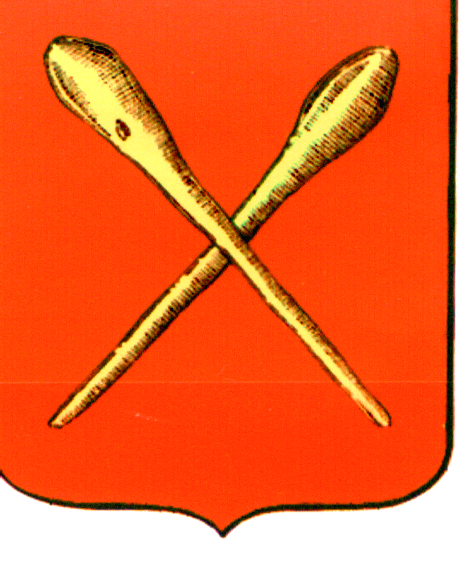 Тульская областьМуниципальное образование город АлексинСобрание депутатов Решениеот 22 сентября 2014 года 			                            	№ 1(1).7О вынесении на обсуждение проект решения Собрания депутатов муниципального образования город Алексин: «О принятии Устава муниципального образования город Алексин» и назначении публичных слушанийВ соответствии с частью 10 статьи 35 Федеральным законом от 06.10.2003 №131-ФЗ «Об общих принципах организации местного самоуправления в Российской Федерации», Собрание депутатов муниципального образования город Алексин РЕШИЛО:1. Вынести на обсуждение граждан проект решения Собрания депутатов муниципального образования город Алексин «О принятии Устава муниципального образования город Алексин» (прилагается). 2. Назначить публичные слушания по обсуждению проекта решения «О принятии Устава муниципального образования город Алексин» на 17 октября 2014 года в 10.30 часов по адресу: г. Алексин, ул. Героев Алексинцев, д.10, кабинет 314 – зал заседания.3. Считать инициатором проведения публичных слушаний Собрание депутатов муниципального образования город Алексин.4. Создать рабочую группу по организации и проведению публичных слушаний и для учёта и анализа предложений граждан в составе следующих депутатов: Евтеевой Г.А., Яковлева А.Л., Кирсанова  В.А..5. Включить в состав рабочей группы от администрации Алексинского района следующие кандидатуры: Федорова П.Е. , Федорова А.А., Ворогущину О.Е. .6. Рекомендации и предложения по обсуждаемому проекту решения «О принятии Устава муниципального образования город Алексин» (далее - предложения) представляются гражданами в письменной форме согласно приложению 2 с одновременным предоставлением  сведений по форме согласно приложению 3   и регистрируются в журнале регистрации входящей документации Собрания депутатов  муниципального образования город Алексин (ул. Героев-Алексинцев,  д.10, каб. 314).7. Прием предложений от граждан начинается со дня официального опубликования проекта решения «О принятии Устава муниципального образования город Алексин» и заканчивается за пять дней до установленного дня рассмотрения вопроса на публичных слушаниях.8. Назначить председательствующим публичных слушаний Эксаренко Э.И., секретарем  Яковлева А.Л..9. Решение опубликовать в средствах массовой информации.10. Решение вступает в силу со дня подписания. Председательствующий на заседании Собраниядепутатов  муниципального образования город Алексин							                  А.С.ШестакПриложение 1к решению Собрания депутатов муниципального образования город Алексин от  22 сентября 2014 года №1(1).7ПРОЕКТТульская областьМуниципальное образование город АлексинСобрание депутатовРешениеот_______________ 							№___________ О принятии Устава муниципального образования город Алексин В соответствии с Конституцией РФ, Федеральным законом от 06.10.2003 N 131-ФЗ «Об общих принципах организации местного самоуправления в Российской Федерации», Федеральным законом от 21.07.2005 N 97-ФЗ «О государственной регистрации уставов муниципальных образований», рассмотрев итоговый документ публичных слушаний, Собрание депутатов муниципального образования город Алексин РЕШИЛО:1. Принять Устав муниципального образования город Алексин (приложение).2. Направить настоящее решение в Управление Министерства юстиции Российской Федерации по Тульской области для государственной регистрации Устава муниципального образования город Алексин.3. Решение вступает в силу со дня официального опубликования.Глава муниципального образованиягород Алексин								_______________ПРИНЯТрешением Собрания депутатов муниципального образования город Алексинот ______________ г. № _______УСТАВмуниципального образования город АлексинАлексин 2014 годГЛАВА I. ОБЩИЕ ПОЛОЖЕНИЯ1. Настоящий Устав муниципального образования город Алексин (далее – муниципальное образование) разработан в соответствии с Конституцией Российской Федерации, законодательством Российской Федерации и Тульской области, определяет и закрепляет общие положения муниципального устройства, структуру органов местного самоуправления, порядок их формирования, полномочия и ответственность, общие правовые, территориальные, организационные и экономические принципы организации местного самоуправления между органами местного самоуправления, государственными органами, хозяйствующими субъектами всех форм собственности, физическими и юридическими лицами, находящимися на его территории, а также формы участия населения в осуществлении местного самоуправления.Положения настоящего Устава обязательны для исполнения всеми расположенными на территории муниципального образования предприятиями, учреждениями, организациями независимо от организационно-правовых форм и форм собственности, а также органами местного самоуправления и гражданами.Статья 1. Наименование муниципального образования и его правовой статус1. Наименование муниципального образования – город Алексин. Статус муниципального образования – городской округ. 2. Муниципальное образование наделено статусом городского округа Законом Тульской области от 11.06.2014 г. № 2140-ЗТО «О преобразовании муниципальных образований, расположенных на территории Алексинского района Тульской области».3. Административным центром муниципального образования является город Алексин.Статья 2. Границы и состав территории муниципального образования	1. Границы муниципального образования установлены Законом Тульской области от 11.06.2014 г. № 2140-ЗТО «О преобразовании муниципальных образований, расположенных на территории Алексинского района Тульской области».2. Территорию муниципального образования составляют исторически сложившиеся земли населенных пунктов, прилегающие к нему земли общего пользования, территории традиционного природопользования населения муниципального образования, рекреационные земли, земли для развития муниципального образования, независимо от форм собственности и целевого назначения.В состав территории муниципального образования входят в соответствии с его генеральным планом территории, предназначенные для развития его социальной, транспортной и иной инфраструктуры (включая территории поселков и сельских населенных пунктов, не являющихся муниципальными образованиями).3. Изменение границ муниципального образования, влекущее отнесение территорий отдельных входящих в его состав населенных пунктов к территориям других поселений, осуществляется с согласия населения данных населенных пунктов, выраженного путем голосования, предусмотренного Федеральным законом от 06.10.2003 г. № 131-ФЗ «Об общих принципах организации местного самоуправления в Российской Федерации», и проводится в порядке, установленном федеральным законом и принимаемым в соответствии с ним законом Тульской области для проведения местного референдума. Статья 3. Официальные символы муниципального образования1. Муниципальное образование в соответствии с федеральным законодательством и геральдическими правилами вправе устанавливать официальные символы, отражающие исторические, культурные, национальные и иные местные традиции и особенности.2. Официальные символы муниципального образования подлежат государственной регистрации в порядке, установленном федеральным законодательством.3. Официальные символы муниципального образования и порядок официального использования указанных символов устанавливается нормативным правовым актом Собрания депутатов.ГЛАВА II. ПРАВОВЫЕ ОСНОВЫ ОРГАНИЗАЦИИ МЕСТНОГО САМОУПРАВЛЕНИЯСтатья 4. Местное самоуправление в муниципальном образованииМестное самоуправление в муниципальном образовании - форма осуществления населением своей власти, обеспечивающая в пределах, установленных Конституцией Российской Федерации, федеральными законами, а в случаях, установленных федеральными законами и законами Тульской области, самостоятельное и под свою ответственность решение населением непосредственно и (или) через органы местного самоуправления вопросов местного значения исходя из интересов населения с учетом исторических и иных местных традиций.Статья 5. Права граждан на осуществление местного самоуправления1. Граждане Российской Федерации (далее - граждане), проживающие на территории муниципального образования, осуществляют местное самоуправление посредством участия в местных референдумах, муниципальных выборах, посредством иных форм прямого волеизъявления, а также через выборные и иные органы местного самоуправления.Иностранные граждане, постоянно или преимущественно проживающие на территории муниципального образования, обладают при осуществлении местного самоуправления правами в соответствии с международными договорами Российской Федерации и федеральными законами.2. Граждане имеют равные права на осуществление местного самоуправления независимо от пола, расы, национальности, языка, происхождения, имущественного и должностного положения, отношения к религии, убеждений, принадлежности к общественным объединениям.Статья 6. Правовая основа местного самоуправления  муниципального образованияПравовую основу организации местного самоуправления составляют общепризнанные принципы и нормы международного права, международные договоры Российской Федерации, Конституция Российской Федерации, федеральные конституционные законы, Федеральный закон от 06.10.2003 г. № 131-ФЗ «Об общих принципах организации местного самоуправления в Российской Федерации», другие федеральные законы, издаваемые в соответствии с ними, иные нормативные правовые акты Российской Федерации (указы и распоряжения Президента Российской Федерации, постановления и распоряжения Правительства Российской Федерации, иные нормативные правовые акты федеральных органов исполнительной власти), Устав (Основной закон) Тульской области, законы и иные нормативные правовые акты Тульской области, настоящий Устав, решения принятые на местных референдумах и иные муниципальные правовые акты.Статья 7. Вопросы местного значения муниципального образования1. К вопросам местного значения муниципального образования относятся:1) составление и рассмотрение проекта бюджета, утверждение и исполнение бюджета, осуществление контроля за его исполнением, составление и утверждение отчета об исполнении бюджета;2) установление, изменение и отмена местных налогов и сборов;3) владение, пользование и распоряжение имуществом, находящимся в муниципальной собственности;4) организация в границах муниципального образования электро-, тепло-, газо- и водоснабжения населения, водоотведения, снабжения населения топливом в пределах полномочий, установленных законодательством Российской Федерации;5) дорожная деятельность в отношении автомобильных дорог местного значения в границах муниципального образования и обеспечение безопасности дорожного движения на них, включая создание и обеспечение функционирования парковок (парковочных мест), осуществление муниципального контроля за сохранностью автомобильных дорог местного значения в границах муниципального образования, а также осуществление иных полномочий в области использования автомобильных дорог и осуществления дорожной деятельности в соответствии с законодательством Российской Федерации;6) обеспечение проживающих в муниципальном образовании и нуждающихся в жилых помещениях малоимущих граждан жилыми помещениями, организация строительства и содержания муниципального жилищного фонда, создание условий для жилищного строительства, осуществление муниципального жилищного контроля, а также иных полномочий органов местного самоуправления в соответствии с жилищным законодательством;7) создание условий для предоставления транспортных услуг населению и организация транспортного обслуживания населения в границах муниципального образования;8) участие в профилактике терроризма и экстремизма, а также в минимизации и (или) ликвидации последствий проявлений терроризма и экстремизма в границах муниципального образования;9) разработка и осуществление мер, направленных на укрепление межнационального и межконфессионального согласия, поддержку и развитие языков и культуры народов Российской Федерации, проживающих на территории муниципального образования, реализацию прав национальных меньшинств, обеспечение социальной и культурной адаптации мигрантов, профилактику межнациональных (межэтнических) конфликтов;10) участие в предупреждении и ликвидации последствий чрезвычайных ситуаций в границах муниципального образования;11) организация охраны общественного порядка на территории муниципального образования муниципальной милицией;12) предоставление помещения для работы на обслуживаемом административном участке муниципального образования сотруднику, замещающему должность участкового уполномоченного полиции;13) до 1 января 2017 года предоставление сотруднику, замещающему должность участкового уполномоченного полиции, и членам его семьи жилого помещения на период выполнения сотрудником обязанностей по указанной должности;14) обеспечение первичных мер пожарной безопасности в границах муниципального образования;15) организация мероприятий по охране окружающей среды в границах муниципального образования;16) организация предоставления общедоступного и бесплатного дошкольного, начального общего, основного общего, среднего общего образования по основным общеобразовательным программам в муниципальных образовательных организациях (за исключением полномочий по финансовому обеспечению реализации основных общеобразовательных программ в соответствии с федеральными государственными образовательными стандартами), организация предоставления дополнительного образования детей в муниципальных образовательных организациях (за исключением дополнительного образования детей, финансовое обеспечение которого осуществляется органами государственной власти Тульской области), создание условий для осуществления присмотра и ухода за детьми, содержания детей в муниципальных образовательных организациях, а также организация отдыха детей в каникулярное время; 17) создание условий для оказания медицинской помощи населению на территории муниципального образования (за исключением территорий городских округов, включенных в утвержденный Правительством Российской Федерации перечень территорий, население которых обеспечивается медицинской помощью в медицинских организациях, подведомственных федеральному органу исполнительной власти, осуществляющему функции по медико-санитарному обеспечению населения отдельных территорий) в соответствии с территориальной программой государственных гарантий бесплатного оказания гражданам медицинской помощи;18) создание условий для обеспечения жителей муниципального образования услугами связи, общественного питания, торговли и бытового обслуживания;19) организация библиотечного обслуживания населения, комплектование и обеспечение сохранности библиотечных фондов библиотек муниципального образования;20) создание условий для организации досуга и обеспечения жителей муниципального образования  услугами организаций культуры;21) создание условий для развития местного традиционного народного художественного творчества, участие в сохранении, возрождении и развитии народных художественных промыслов в муниципальном образовании;22) сохранение, использование и популяризация объектов культурного наследия (памятников истории и культуры), находящихся в собственности муниципального образования, охрана объектов культурного наследия (памятников истории и культуры) местного (муниципального) значения, расположенных на территории муниципального образования;23) обеспечение условий для развития на территории муниципального образования физической культуры и массового спорта, организация проведения официальных физкультурно-оздоровительных и спортивных мероприятий муниципального образования;24) создание условий для массового отдыха жителей муниципального образования и организация обустройства мест массового отдыха населения;25) формирование и содержание муниципального архива;26) организация ритуальных услуг и содержание мест захоронения;27) организация сбора, вывоза, утилизации и переработки бытовых и промышленных отходов;28) утверждение правил благоустройства территории муниципального образования, устанавливающих в том числе требования по содержанию зданий (включая жилые дома), сооружений и земельных участков, на которых они расположены, к внешнему виду фасадов и ограждений соответствующих зданий и сооружений, перечень работ по благоустройству и периодичность их выполнения; установление порядка участия собственников зданий (помещений в них) и сооружений в благоустройстве прилегающих территорий; организация благоустройства территории муниципального образования (включая освещение улиц, озеленение территории, установку указателей с наименованиями улиц и номерами домов, размещение и содержание малых архитектурных форм), а также использования, охраны, защиты, воспроизводства городских лесов, лесов особо охраняемых природных территорий, расположенных в границах муниципального образования;29) утверждение генерального плана муниципального образования, правил землепользования и застройки, утверждение подготовленной на основе генерального плана муниципального образования документации по планировке территории, выдача разрешений на строительство (за исключением случаев, предусмотренных Градостроительным кодексом Российской Федерации, иными федеральными законами), разрешений на ввод объектов в эксплуатацию при осуществлении строительства, реконструкции объектов капитального строительства, расположенных на территории муниципального образования, утверждение местных нормативов градостроительного проектирования муниципального образования, ведение информационной системы обеспечения градостроительной деятельности, осуществляемой на территории муниципального образования, резервирование земель и изъятие, в том числе путем выкупа, земельных участков в границах муниципального образования для муниципальных нужд, осуществление муниципального земельного контроля за использованием земель муниципального образования, осуществление в случаях, предусмотренных Градостроительным кодексом Российской Федерации, осмотров зданий, сооружений и выдача рекомендаций об устранении выявленных в ходе таких осмотров нарушений;30) утверждение схемы размещения рекламных конструкций, выдача разрешений на установку и эксплуатацию рекламных конструкций на территории муниципального образования, аннулирование таких разрешений, выдача предписаний о демонтаже самовольно установленных рекламных конструкций на территории муниципального образования, осуществляемые в соответствии с Федеральным законом от 13.03.2006 г. № 38-ФЗ «О рекламе»;31) присвоение адресов объектам адресации, изменение, аннулирование адресов, присвоение наименований элементам улично-дорожной сети (за исключением автомобильных дорог федерального значения, автомобильных дорог регионального или межмуниципального значения), наименований элементам планировочной структуры в границах муниципального образования, изменение, аннулирование таких наименований, размещение информации в государственном адресном реестре;32) организация и осуществление мероприятий по территориальной обороне и гражданской обороне, защите населения и территории муниципального образования от чрезвычайных ситуаций природного и техногенного характера, включая поддержку в состоянии постоянной готовности к использованию систем оповещения населения об опасности, объектов гражданской обороны, создание и содержание в целях гражданской обороны запасов материально-технических, продовольственных, медицинских и иных средств;33) создание, содержание и организация деятельности аварийно-спасательных служб и (или) аварийно-спасательных формирований на территории муниципального образования;34) создание, развитие и обеспечение охраны лечебно-оздоровительных местностей и курортов местного значения на территории муниципального образования, а также осуществление муниципального контроля в области использования и охраны особо охраняемых природных территорий местного значения;35) организация и осуществление мероприятий по мобилизационной подготовке муниципальных предприятий и учреждений, находящихся на территории муниципального образования;36) осуществление мероприятий по обеспечению безопасности людей на водных объектах, охране их жизни и здоровья;37) создание условий для расширения рынка сельскохозяйственной продукции, сырья и продовольствия, содействие развитию малого и среднего предпринимательства,  оказание поддержки социально ориентированным некоммерческим организациям, благотворительной деятельности и добровольчеству;38) организация и осуществление мероприятий по работе с детьми и молодежью в муниципальном образовании;39) осуществление в пределах, установленных водным законодательством Российской Федерации, полномочий собственника водных объектов, установление правил использования водных объектов общего пользования для личных и бытовых нужд и информирование населения об ограничениях использования таких водных объектов, включая обеспечение свободного доступа граждан к водным объектам общего пользования и их береговым полосам;40) оказание поддержки гражданам и их объединениям, участвующим в охране общественного порядка, создание условий для деятельности народных дружин;41) осуществление муниципального лесного контроля;42) осуществление муниципального контроля на территории особой экономической зоны;43) обеспечение выполнения работ, необходимых для создания искусственных земельных участков для нужд муниципального образования, проведение открытого аукциона на право заключить договор о создании искусственного земельного участка в соответствии с федеральным законом;44) осуществление мер по противодействию коррупции в границах муниципального образования.Статья 8. Права органов местного самоуправления на решение вопросов, не отнесенных к вопросам местного значения1. Органы местного самоуправления муниципального образования имеют право на:1) создание музеев муниципального образования;2) создание муниципальных образовательных организаций высшего образования;3) участие в осуществлении деятельности по опеке и попечительству;4) создание условий для осуществления деятельности, связанной с реализацией прав местных национально-культурных автономий на территории муниципального образования;5) оказание содействия национально-культурному развитию народов Российской Федерации и реализации мероприятий в сфере межнациональных отношений на территории муниципального образования;6) создание муниципальной пожарной охраны;7) создание условий для развития туризма;8) оказание поддержки общественным наблюдательным комиссиям, осуществляющим общественный контроль за обеспечением прав человека и содействие лицам, находящимся в местах принудительного содержания;9) оказание поддержки общественным объединениям инвалидов, а также созданным общероссийскими общественными объединениями инвалидов организациям в соответствии с Федеральным законом от 24 ноября 1995 года № 181-ФЗ «О социальной защите инвалидов в Российской Федерации»;10) осуществление мероприятий, предусмотренных Федеральным законом от 20.07.2012г. № 125-ФЗ «О донорстве крови и ее компонентов»;11) создание условий для организации проведения независимой оценки качества оказания услуг организациями в порядке и на условиях, которые установлены федеральными законами;12) предоставление гражданам жилых помещений муниципального жилищного фонда по договорам найма жилых помещений жилищного фонда социального использования в соответствии с жилищным законодательством.2. Органы местного самоуправления муниципального образования вправе решать вопросы, указанные в части 1 настоящей статьи, участвовать в осуществлении иных государственных полномочий, если это участие предусмотрено федеральными законами, а также решать иные вопросы, не отнесенные к компетенции органов местного самоуправления других муниципальных образований, органов государственной власти и не исключенные из их компетенции федеральными законами и законами Тульской области, за счет доходов местного бюджета, за исключением межбюджетных трансфертов, предоставленных из бюджетов бюджетной системы Российской Федерации, и поступлений налоговых доходов по дополнительным нормативам отчислений.Статья 9. Полномочия органов местного самоуправления по решению вопросов местного значения1. В целях решения вопросов местного значения органы местного самоуправления муниципального образования обладают следующими полномочиями:1) издание муниципальных правовых актов;2) установление официальных символов муниципального образования;3) создание муниципальных предприятий и учреждений, осуществление финансового обеспечения деятельности муниципальных казенных учреждений и финансового обеспечения выполнения муниципального задания бюджетными и автономными муниципальными учреждениями, а также осуществление закупок товаров, работ, услуг для обеспечения муниципальных нужд;4) установление тарифов на услуги, предоставляемые муниципальными предприятиями и учреждениями, и работы, выполняемые муниципальными предприятиями и учреждениями, если иное не предусмотрено федеральными законами;5) регулирование тарифов на подключение к системе коммунальной инфраструктуры, тарифов организаций коммунального комплекса на подключение, надбавок к тарифам на товары и услуги организаций коммунального комплекса, надбавок к ценам (тарифам) для потребителей;6) полномочиями по организации теплоснабжения, предусмотренными Федеральным законом от 27 июля 2010 года N 190-ФЗ «О теплоснабжении»;7) полномочиями в сфере водоснабжения и водоотведения, предусмотренными Федеральным законом от 7 декабря 2011 года N 416-ФЗ «О водоснабжении и водоотведении»;8) организационное и материально-техническое обеспечение подготовки и проведения муниципальных выборов, местного референдума, голосования по отзыву депутата, члена выборного органа местного самоуправления, выборного должностного лица местного самоуправления, голосования по вопросам изменения границ муниципального образования, преобразования муниципального образования;9) принятие и организация выполнения планов и программ комплексного социально-экономического развития муниципального образования, а также организация сбора статистических показателей, характеризующих состояние экономики и социальной сферы муниципального образования, и предоставление указанных данных органам государственной власти в порядке, установленном Правительством Российской Федерации;10) разработка и утверждение программ комплексного развития систем коммунальной инфраструктуры муниципального образования, требования к которым устанавливаются Правительством Российской Федерации;11) учреждение печатного средства массовой информации для опубликования муниципальных правовых актов, обсуждения проектов муниципальных правовых актов по вопросам местного значения, доведения до сведения жителей муниципального образования официальной информации о социально-экономическом и культурном развитии муниципального образования, о развитии его общественной инфраструктуры и иной официальной информации;12) осуществление международных и внешнеэкономических связей в соответствии с федеральными законами;13) организация профессионального образования и дополнительного профессионального образования выборных должностных лиц местного самоуправления, членов выборных органов местного самоуправления, депутатов представительных органов муниципальных образований, муниципальных служащих и работников муниципальных учреждений;14) утверждение и реализация муниципальных программ в области энергосбережения и повышения энергетической эффективности, организация проведения энергетического обследования многоквартирных домов, помещения в которых составляют муниципальный жилищный фонд в границах муниципального образования, организация и проведение иных мероприятий, предусмотренных законодательством об энергосбережении и о повышении энергетической эффективности;15) иными полномочиями в соответствии с Федеральным законом «Об общих принципах организации местного самоуправления в Российской Федерации», настоящим уставам.2. Органы местного самоуправления вправе принимать решение о привлечении граждан к выполнению на добровольной основе социально значимых для муниципального образования работ (в том числе дежурств) в целях решения вопросов местного значения муниципального образования, предусмотренных пунктами 8 - 15, 24 и 28 части 1 статьи 7 настоящего устава.К социально значимым работам могут быть отнесены только работы, не требующие специальной профессиональной подготовки.К выполнению социально значимых работ могут привлекаться совершеннолетние трудоспособные жители муниципального образования в свободное от основной работы или учебы время на безвозмездной основе не более чем один раз в три месяца. При этом продолжительность социально значимых работ не может составлять более четырех часов подряд.3. Полномочия органов местного самоуправления, установленные настоящей статьей, осуществляются органами местного самоуправления самостоятельно. Статья 10. Порядок наделения органов местного самоуправления отдельными государственными полномочиями, осуществление органами местного самоуправления отдельных государственных полномочий1. Наделение органов местного самоуправления муниципального образования отдельными государственными полномочиями Российской Федерации осуществляется федеральными законами и законами Тульской области, отдельными государственными полномочиями Тульской области – законами Тульской области. Наделение органов местного самоуправления отдельными государственными полномочиями иными нормативными правовыми актами не допускается.2. Финансовое обеспечение отдельных государственных полномочий, переданных органам местного самоуправления муниципального образования, осуществляется только за счет средств предоставляемых бюджету муниципального образования субвенций из соответствующих бюджетов.3. Собрание депутатов муниципального образования город Алексин (далее по тексту - Собрание депутатов) вправе принять решение о дополнительном использовании собственных материальных ресурсов финансовых средств для осуществления отдельных государственных полномочий, переданных органам местного самоуправления, предусмотрев соответствующее финансирование в бюджете муниципального образования.4. Органы местного самоуправления муниципального образования несут ответственность за осуществление отдельных государственных полномочий в порядке, установленном соответствующими федеральными законами и законами Тульской области, в пределах выделенных муниципальному образованию на эти цели материальных ресурсов и финансовых средств.5. Органы местного самоуправления муниципального образования участвуют в осуществлении государственных полномочий, не переданных им в соответствии со ст.19 Федерального закона от 06.10.2003 г. № 131-ФЗ «Об общих принципах организации местного самоуправления в Российской Федерации», в случае принятия Собранием депутатов решения о реализации права на участие в осуществлении указанных полномочий.6. Органы местного самоуправления вправе осуществлять расходы за счет средств бюджета муниципального образования (за исключением финансовых средств передаваемых местному бюджету на осуществление целевых расходов) на осуществление полномочий, не переданных им в соответствии со ст.19 Федерального закона от 06.10.2003 г. № 131-ФЗ «Об общих принципах организации местного самоуправления в Российской Федерации», если возможность осуществления таких расходов предусмотрена федеральными законами.7. Органы местного самоуправления вправе устанавливать за счет средств бюджета муниципального образования (за исключением финансовых средств передаваемых местному бюджету на осуществление целевых расходов) дополнительные меры социальной поддержки и социальной помощи для отдельных категорий граждан вне зависимости от  наличия в федеральных законах положений, устанавливающих указанное право.8. Финансирование полномочий, предусмотренное настоящей частью, не является обязанностью муниципального образования, осуществляется при наличии возможности, и не является основанием для выделения дополнительных средств из других бюджетов бюджетной системы Российской Федерации.ГЛАВА III. НЕПОСРЕДСТВЕННОЕ УЧАСТИЕ НАСЕЛЕНИЯ МУНИЦИПАЛЬНОГО ОБРАЗОВАНИЯ В ОСУЩЕСТВЛЕНИИ МЕСТНОГО САМОУПРАВЛЕНИЯСтатья 11. Формы непосредственного участия населения муниципального образования в решении вопросов местного значенияФормами непосредственного участия населения муниципального образования в решении вопросов местного значения являются:местный референдум;муниципальные выборы;голосование по отзыву депутата;голосование по вопросам изменения границ муниципального образования, преобразования муниципального образования;правотворческая инициатива граждан;территориальное общественное самоуправление;публичные слушания;собрания граждан, конференция граждан (собрание делегатов);опрос граждан;обращения граждан в органы местного самоуправления;иные формы, не противоречащие Конституции Российской Федерации, федеральным законам и законам Тульской области.Статья 12. Местный референдум1. На территории муниципального образования в целях решения непосредственно населением вопросов местного значения проводится местный референдум (далее референдум). Для проведения референдума определяется округ референдума. Округ референдума включает в себя всю территорию муниципального образования.2. На референдум могут быть вынесены только вопросы (вопрос) местного значения. Обязательному вынесению на референдум подлежат вопросы введения и использования на территории муниципального образования средств самообложения граждан.Вопросы (вопрос) референдума не должны ограничивать или отменять общепризнанные права и свободы человека и гражданина, конституционные гарантии реализации таких прав и свобод.Вопросы референдума не должны противоречить федеральному законодательству и законам Тульской области.Вопрос референдума должен быть сформулирован таким образом, чтобы исключалась возможность его множественного толкования, то есть на него можно было бы дать только однозначный ответ, а также чтобы исключалась неопределенность правовых последствий принятого на референдуме решения.  В соответствии с федеральным законодательством на референдум не могут быть вынесены вопросы:1) о досрочном прекращении или продлении срока полномочий органов местного самоуправления, о приостановлении осуществления ими своих полномочий, а также о проведении досрочных выборов в органы местного самоуправления либо об отсрочке указанных выборов;2) о персональном составе органов местного самоуправления;3) об избрании депутатов и должностных лиц, об утверждении, о назначении на должность и об освобождении от должности должностных лиц, а также о даче согласия на их назначение на должность и освобождение от должности;4) о принятии или об изменении местного бюджета, исполнении и изменении финансовых обязательств муниципального образования;5) о принятии чрезвычайных и срочных мер по обеспечению здоровья и безопасности населения.Установление иных ограничений для вопросов, выносимых на референдум, кроме ограничений, установленных федеральным законодательством и перечисленных в настоящей статье, не допускается.3. Обстоятельства, исключающие назначение и проведение референдума.В соответствии с федеральным законодательством референдум не назначается и не проводится в условиях военного или чрезвычайного положения, введенного на территории Российской Федерации либо на территории муниципального образования или на части этой территории, а также в течение трех месяцев после отмены военного или чрезвычайного положения.Собрание депутатов вправе отказать в назначении референдума только в случае нарушения при выдвижении инициативы проведения референдума нормативных правовых актов, регулирующих подготовку и проведение референдума. Референдум не проводится в течение двух лет со дня официального опубликования (обнародования) результатов референдума с такой же по смыслу формулировкой вопроса.4. Решение о назначении референдума принимается Собранием депутатов:1) по инициативе, выдвинутой гражданами Российской Федерации, имеющими право на участие в референдуме;2) по инициативе, выдвинутой  избирательными объединениями, иными общественными объединениями, устав которых предусматривает участие в выборах и (или) референдумах и которые зарегистрированы в порядке, определенном федеральным законодательством, на уровне муниципального образования или на более высоком уровне не позднее чем за один год до дня образования инициативной группы по проведению референдума. В этом случае руководящий орган  общественного объединения либо руководящий орган его структурного подразделения выступает в качестве инициативной группы по проведению референдума независимо от своей численности.3) по инициативе Собрания депутатов и главы администрации муниципального образования, выдвинутой ими совместно. 5. Для выдвижения инициативы проведения референдума и сбора подписей граждан в ее поддержку образуется инициативная группа по проведению референдума в количестве не менее десяти человек. Инициативная группа по проведению референдума обращается с ходатайством о регистрации данной инициативной группы в избирательную комиссию муниципального образования (далее – избирательная комиссия). В ходатайстве инициативной группы по проведению референдума должен (должны) содержаться вопрос (вопросы), предлагаемый (предлагаемые)  инициативной группой для вынесения на референдум, должны быть указаны фамилия, имя и отчество, дата и место рождения, адрес места жительства, серия и номер, дата выдачи паспорта или документа, заменяющего паспорт гражданина, с указанием наименования или кода выдавшего его органа, каждого члена инициативной группы по проведению референдума,  а также каждого из уполномоченных представителей. Инициативная группа по проведению референдума вправе назначить не более 15 уполномоченных представителей.Ходатайство инициативной группы по проведению референдума должно быть подписано всеми членами указанной группы.  К ходатайству должен быть приложен протокол собрания инициативной группы по проведению референдума, на котором было принято решение о выдвижении инициативы проведения референдума.В протоколе собрания инициативной группы по проведению референдума должны быть указаны количество участников собрания (членов инициативной группы по проведению референдума), дата, время и место проведения данного собрания, а также принятые на собрании решения: о выдвижении инициативы проведения референдума, об утверждении формулировки вопроса (вопросов), предлагаемого (предлагаемых) для вынесения на референдум, о назначении уполномоченных представителей инициативной группы по проведению референдума, об определении почтового адреса и номера телефона для извещения данной группы о всех вопросах, связанных с подготовкой и проведением референдума.Протокол собрания инициативной группы по проведению референдума должен быть подписан председателем и секретарем данного собрания, а если в качестве инициативной группы по проведению референдума выступает руководящий орган общественного объединения либо руководящий орган его структурного подразделения, - лицами, определенными уставом данного общественного объединения.6. Избирательная комиссия в течение 15 дней со дня поступления ходатайства инициативной группы по проведению референдума обязана рассмотреть ходатайство и приложенные к нему документы и принять решение:1) в случае соответствия указанных ходатайства и документов требованиям федерального законодательства, Устава области, Закона Тульской области от 12.09.2008г. №1083-ЗТО «О местном референдуме», иных законов области, устава муниципального образования - о направлении их в Собрание депутатов для принятия им решения о соответствии вопроса, предлагаемого для вынесения на референдум, требованиям, установленным законом;2) в противном случае - об отказе в регистрации инициативной группы.7. о принятом решении избирательная комиссия сообщает в средства массовой информации. Решение избирательной комиссии о результатах рассмотрения ходатайства и приложенных к нему документов подлежит опубликованию в региональных государственных и муниципальных периодических печатных изданиях, публикующих официальные акты муниципального образования (далее - официальные периодические печатные издания) не позднее чем через пять дней со дня его принятия. Решением избирательной комиссии также должен быть определен представитель избирательной комиссии при рассмотрении в Собрании депутатов вопроса о соответствии вопроса, предлагаемого для вынесения на референдум, требованиям, установленным законом.8. Собрание депутатов в течение 20 дней со дня поступления ходатайства инициативной группы по проведению референдума и приложенных к нему документов обязан проверить соответствие вопроса, предлагаемого для вынесения на референдум, требованиям, установленным законом.Решение Собрания депутатов о соответствии либо несоответствии вопроса, выносимого на референдум, требованиям, установленным законом, направляется в избирательную комиссию не позднее чем через пять дней со дня его принятия и в этот же срок подлежит официальному опубликованию в официальных периодических печатных изданиях.9. Условием назначения референдума по инициативе граждан, избирательных объединений является сбор подписей в поддержку данной инициативы, количество которых устанавливается законом Тульской области и составляет 5 процентов от числа участников референдума, зарегистрированных на территории муниципального образования в соответствии с федеральным законом, но не может быть менее 25 подписей.10. Инициатива проведения референдума, выдвинутая гражданами, избирательными объединениями оформляется в порядке, установленном федеральным законом и Законом Тульской области от 12.09.2008 г. №1083 – ЗТО «О местном референдуме».11. Инициатива проведения референдума, выдвинутая совместно Собранием депутатов и главой администрации муниципального образования, оформляется правовыми актами Собрания депутатов и администрации муниципального образования.12. Период сбора подписей участников референдума составлять 20 дней со дня, следующего за днем регистрации инициативной группы по проведению референдума.13. Собрание депутатов в течение 30 дней после представления документов, необходимых для назначения референдума, принимает решение о его назначении.Голосование на референдуме может быть назначено только на воскресенье. Не допускается назначение голосования на предпраздничный и нерабочий праздничный дни, на день, следующий за нерабочим праздничным днем, а также на воскресенье, которое в установленном порядке объявлено рабочим днем. Решение Собрания депутатов о назначении референдума направляется в избирательную комиссию муниципального образования и подлежит официальному опубликованию не позднее чем через пять дней со дня его принятия и не менее чем за 45 дней до дня голосования.Голосование на референдуме не позднее чем за 25 дней до назначенного дня голосования может быть перенесено Собранием депутатов на более поздний срок (но не более чем на 90 дней) в целях его совмещения с днем голосования на назначенных выборах в органы государственной власти или органы местного самоуправления либо с днем голосования на ином назначенном референдуме.Решение Собрания депутатов о перенесении дня голосования на референдуме направляется в избирательную комиссию муниципального образования и подлежит официальному опубликованию не позднее чем через пять дней со дня его принятия.В случае если референдум не назначен Собранием депутатов в установленные сроки, референдум назначается судом на основании обращения граждан, избирательных объединений, главы муниципального образования, органов государственной власти Тульской области, избирательной комиссии Тульской области или прокурора. Назначенный судом референдум организуется избирательной комиссией, а обеспечение его проведения осуществляется администрацией Тульской области или иным органом, на который судом возложено обеспечение проведения референдума. 14. В референдуме имеют право участвовать граждане Российской Федерации достигший на день голосования 18 лет, место жительства которых расположено в границах муниципального образования. Граждане Российской Федерации участвуют в референдуме на основе всеобщего равного и прямого волеизъявления при тайном голосовании. Итоги голосования и принятое на референдуме решение подлежат официальному опубликованию (обнародованию).15. Решение, принятое на референдуме, является обязательным и не нуждается в дополнительном утверждении, действует на всей территории муниципального образования. Решение, принятое на референдуме,  подлежит регистрации в Собрании депутатов в порядке, установленном для регистрации муниципальных правовых актов, и вступает в силу со дня официального опубликования (обнародования)  результатов местного референдума.16. Если для реализации решения, принятого на референдуме, дополнительно требуется издание муниципального правового акта, орган местного самоуправления или должностное лицо местного самоуправления, в чью компетенцию входит данный вопрос, обязаны в течение 15 дней со дня вступления в силу решения, принятого на референдуме, определить срок подготовки и (или) принятия данного муниципального правового акта. Указанный срок не может превышать три месяца.17. Органы местного самоуправления муниципального образования обеспечивают исполнение принятого на референдуме решения в соответствии с разграничением полномочий между ними, определенным настоящим Уставом.18. Решение о проведении референдума, а также принятое на местном референдуме решение может быть обжаловано в судебном порядке гражданами, органами местного самоуправления муниципального образования, прокурором, уполномоченными федеральным законом органами государственной власти.19. Гарантии прав граждан на участие в местном референдуме, а также порядок подготовки и проведения местного референдума устанавливаются федеральным законодательством и Законом Тульской области от 12.09.2008 г. N1083-ЗТО «О местном референдуме».Статья 13. Муниципальные выборы1. Граждане Российской Федерации, достигшие 18 лет, проживающие на территории муниципального образования, вправе избирать депутатов Собрания депутатов на основе всеобщего равного и прямого избирательного права при тайном голосовании.Участие гражданина Российской Федерации в выборах депутатов Собрания депутатов является свободным и добровольным. Никто не вправе оказывать воздействие на гражданина Российской Федерации с целью принудить его к участию или неучастию в выборах либо воспрепятствовать его свободному волеизъявлению.2. Пребывание гражданина Российской Федерации, место жительства которого расположено на территории муниципального образования, вне его места жительства во время проведения выборов депутатов Собрания депутатов не может служить основанием для лишения его права на участие в выборах депутатов Собрания депутатов.3. Выборы депутатов Собрания депутатов назначаются Собранием депутатов. Решение о назначении выборов должно быть принято не ранее чем за 90 дней и не позднее, чем за 80 дней до дня голосования. Срок, на который избирается Собрание депутатов, исчисляется со дня его избрания. Днем избрания Собрания депутатов является день голосования, в результате которого он был избран в правомочном составе.Решение о назначении выборов депутатов Собрания депутатов подлежит официальному опубликованию (обнародованию) не позднее чем через пять дней со дня его принятия.Выборы депутатов Собрания депутатов проводятся по избирательной системе, при которой образуются многомандатные избирательные округа, в которых избранными признаются зарегистрированные кандидаты в количестве, не превышающем число депутатских мандатов, подлежащих распределению в соответствующем избирательном округе, получившие большее число голосов избирателей, принявших участие в голосовании, по отношению к другим зарегистрированным по соответствующему избирательному округу кандидатам.4. В случае досрочного прекращения полномочий Собрания депутатов или досрочного прекращения полномочий депутатов, влекущего за собой неправомочность Собрания депутатов, выборы должны быть назначены не позднее чем через шесть месяцев со дня такого досрочного прекращения полномочий.5.  Гарантии избирательных прав граждан при проведении муниципальных выборов, порядок назначения, подготовки, проведения, установления итогов и определения результатов муниципальных выборов устанавливаются федеральным законом и Законами Тульской области. 6. Итоги муниципальных выборов подлежат официальному опубликованию (обнародованию).Статья 14. Голосование по отзыву депутата Собрания депутатов1. Голосование по отзыву депутата Собрания депутатов проводится по инициативе населения в порядке, установленном  федеральным законом и Законом Тульской области от 12.09.2008 г. №1083-ЗТО «О местном референдуме».2. Основания для отзыва депутата, члена выборного органа местного самоуправления, выборного должностного лица местного самоуправления могут служить только его  конкретные противоправные решения или действия (бездействия) в случаях их подтверждения в судебном порядке.Не могут являться основаниями отзыва депутата:1) его политические убеждения и законная политическая деятельность;2) позиция, выраженная им на заседании Собрания депутатов, на заседании комитетов, комиссий, рабочих групп и других рабочих органов Собрания депутатов;3) факты, для которых предусмотрен особый порядок их установления и которые в соответствии с законодательством Российской Федерации являются самостоятельными основаниями для прекращения его полномочий.3. Условием назначения голосования по отзыву депутата является сбор подписей в поддержку данной инициативы, количество которых устанавливается законом Тульской области и не может превышать 5 процентов от числа участников референдума, зарегистрированных на территории муниципального образования, но не менее 25 человек.4. Решение Собрания депутатов о назначении голосования по отзыву депутата подлежит официальному опубликованию (обнародованию) не позднее чем через пять дней со дня его принятия и не менее чем за 45 дней до дня голосования.5. Инициативная группа по отзыву, иная группа участников голосования по отзыву должны обеспечить депутату возможность на равных с участниками указанных мероприятий дать объяснения по поводу обстоятельств, выдвигаемых в качестве оснований для отзыва, избирателям, а также инициативной группе по проведению голосования по отзыву, иной группе участников голосования по отзыву. 6. Депутат считается отозванным и прекращает исполнение своих полномочий со дня опубликования общих результатов голосования по отзыву, если за отзыв проголосовало не менее половины избирателей, зарегистрированных в соответствующем избирательном округе.7. Итоги голосования по отзыву депутата и принятые решения подлежат официальному опубликованию (обнародованию).Статья 15. Голосование по вопросам изменения границ муниципального образования, преобразования муниципального образования1. В целях получения согласия населения на изменение границ муниципального образования, преобразование муниципального образования, проводится голосование по вопросам изменения границ муниципального образования, преобразования муниципального образования.Изменение границ муниципального образования, преобразование муниципального образования устанавливаются законом Тульской области по инициативе населения, органов местного самоуправления, органов государственной власти Тульской области, федеральных органов государственной власти. В случаях, установленных законодательством, с инициативой проведения голосования по вопросам изменения границ муниципального образования, преобразования муниципального образования может выйти губернатор Тульской области.2. Голосование по вопросам изменения границ муниципального образования, преобразования муниципального образования назначается Собранием депутатов и проводится в порядке, установленном законодательством Российской Федерации и Законом Тульской области от 12.09.2008 г. №1083-ЗТО «О местном референдуме».3. Голосование по вопросам изменения границ муниципального образования, преобразования муниципального образования проводится на всей территории муниципального образования или на  части его территории в порядке, установленном законодательством Российской Федерации и Законом Тульской области от 12.09.2008 г. №1083-ЗТО «О местном референдуме».4. Голосование по вопросам изменения границ муниципального образования, преобразования муниципального образования считается состоявшимся, если в нем приняло участие более половины жителей муниципального образования  или части муниципального образования, обладающих избирательным правом, правом на участие в референдуме. Согласие населения на изменение границ муниципального образования, преобразование муниципального образования считается полученным, если за указанное изменение, преобразование проголосовало более половины принявших участие в голосовании жителей муниципального образования или части муниципального образования.5. Результаты голосования по вопросам изменения границ муниципального образования,  преобразования муниципального образования и принятые решения подлежат официальному опубликованию (обнародованию). Статья 16. Правотворческая инициатива граждан1. Под правотворческой инициативой понимается право граждан вносить в органы местного самоуправления проекты правовых актов.2. С правотворческой инициативой может выступить инициативная группа граждан муниципального образования, обладающих избирательным правом, в порядке, установленном правовым актом Собрания депутатов. Минимальная численность инициативной группы граждан устанавливается нормативным правовым актом Собрания депутатов и не может превышать 3 процента от числа жителей муниципального образования, обладающих избирательным правом.3. Проект муниципального правового акта, внесенный в порядке реализации правотворческой инициативы граждан, подлежит обязательному рассмотрению органом местного самоуправления или должностным лицом местного самоуправления муниципального образования, к компетенции которого относится принятие соответствующего акта, в течение трех месяцев со дня его внесения.Представителям инициативной группы граждан должна быть обеспечена возможность изложения своей позиции при рассмотрении указанного проекта.В случае если принятие муниципального правового акта, проект которого внесен в порядке реализации правотворческой инициативы граждан, относится к компетенции Собрания депутатов, указанный проект должен быть рассмотрен на открытом заседании данного органа.4. Мотивированное решение, принятое по результатам рассмотрения проекта муниципального правового акта, внесенного в порядке реализации правотворческой инициативы граждан, должно быть официально в письменной форме доведено до сведения внесшей его инициативной группы граждан.Статья 17. Территориальное общественное самоуправление1. Под территориальным общественным самоуправлением понимается самоорганизация граждан по месту их жительства на части территории муниципального образования для самостоятельного и под свою ответственность осуществления собственных инициатив по вопросам местного значения.2. Границы территории, на которой осуществляется территориальное общественное самоуправление, устанавливаются Собранием депутатов по предложению населения, проживающего на данной территории.3. Территориальное общественное самоуправление может осуществляться в пределах следующих территорий проживания граждан:- подъезд многоквартирного жилого дома;- многоквартирный жилой дом;- группа жилых домов;- жилой микрорайон;- сельский населенный пункт, не являющийся поселением;- иные территории проживания граждан.4. Территориальное общественное самоуправление осуществляется непосредственно населением посредством проведения собраний и конференций граждан, а также посредством создания органов территориального общественного самоуправления. 5. Устав территориального общественного самоуправления принимается собранием (конференцией) граждан, осуществляющих территориальное общественное самоуправление.Статья 18. Порядок организации и осуществления территориального общественного самоуправления1. Органы территориального общественного самоуправления избираются на собраниях или конференциях граждан, проживающих на соответствующей территории муниципального образования.2. Выборы и деятельность органов территориального общественного самоуправления осуществляются в соответствии с уставом территориального общественного самоуправления.3. Территориальное общественное самоуправление считается учрежденным с момента регистрации устава территориального общественного самоуправления администрацией муниципального образования. Порядок регистрации устава территориального общественного самоуправления определяется нормативным правовым актом Собрания депутатов.4. Территориальное общественное самоуправление в соответствии с его уставом может являться юридическим лицом. В этом случае оно подлежит государственной регистрации в организационно-правовой форме некоммерческой организации.5. Собрания, конференции граждан по вопросам деятельности территориального общественного самоуправления созываются в соответствии с уставом территориального общественного самоуправления.6. Органы территориального общественного самоуправления:1) представляют интересы населения, проживающего на соответствующей территории;2) обеспечивают исполнение решений, принятых на собраниях и конференциях граждан;3) могут осуществлять хозяйственную деятельность по благоустройству территории, иную хозяйственную деятельность, направленную на удовлетворение социально-бытовых потребностей граждан, проживающих на соответствующей территории, как за счет средств указанных граждан, так и по договору с органами местного самоуправления муниципального образования с использованием средств местного бюджета;4) вправе вносить в Собрание депутатов и администрацию муниципального образования проекты муниципальных правовых актов, подлежащие обязательному рассмотрению Собранием депутатов и главой администрации муниципального образования, к компетенции которых отнесено принятие указанных актов.7. Порядок организации и осуществления территориального общественного самоуправления, условия и порядок выделения необходимых средств из местного бюджета определяются нормативными правовыми актами Собрания депутатов.Статья 19. Публичные слушания1. Для обсуждения проектов муниципальных правовых актов по вопросам местного значения с участием жителей муниципального образования Собранием депутатов, главой муниципального образования могут проводиться публичные слушания.2. Публичные слушания проводятся по инициативе населения, Собрания депутатов или главы муниципального образования.Публичные слушания, проводимые по инициативе населения или Собрания депутатов, назначаются Собранием депутатов, а по инициативе главы муниципального образования - главой муниципального образования.3. На публичные слушания должны выноситься:1) проект устава муниципального образования, а также проект муниципального правового акта Собрания депутатов о внесении изменений и дополнений в данный устав, кроме случаев, когда изменения в устав вносятся исключительно в целях приведения закрепляемых в уставе вопросов местного значения и полномочий по их решению в соответствие с Конституцией Российской Федерации, федеральными законами;2) проект местного бюджета и отчета о его исполнении;3) проекты планов и программ развития муниципального образования, проекты правил землепользования и застройки, проекты планировки территорий и проекты межевания территорий, проекты правил благоустройства территорий, а также вопросы предоставления разрешений на условно разрешенный вид использования земельных участков и объектов капитального строительства, вопросы отклонения от предельных параметров разрешенного строительства, реконструкции объектов капитального строительства, вопросы изменения одного вида разрешенного использования земельных участков и объектов капитального строительства на другой вид такого использования при отсутствии утвержденных правил землепользования и застройки;4) вопросы о преобразовании муниципального образования.4. Порядок организации и проведения публичных слушаний определяется Положением о публичных слушаниях, утверждаемым  Собранием депутатов.5. Результаты публичных слушаний, включая мотивированное обоснование принятых решений, публикуются (обнародуются) в средствах массовой информации.Статья 20. Собрание граждан1. Для обсуждения вопросов местного значения, информирования населения о деятельности органов местного самоуправления и должностных лиц местного самоуправления, осуществления территориального общественного самоуправления на части территории муниципального образования могут проводиться собрания граждан. 2. Собрание граждан проводится по инициативе населения, Собрания депутатов, главы муниципального образования, а также в случаях, предусмотренных уставом территориального общественного самоуправления.Собрание граждан, проводимое по инициативе населения, Собрания депутатов назначается Собранием депутатов.Собрание граждан, проводимое по инициативе главы муниципального образования, назначается главой муниципального образования.3. Порядок назначения и проведения собрания граждан в целях осуществления территориального общественного самоуправления определяется уставом территориального общественного самоуправления. 4. Собрание граждан может принимать обращения к органам местного самоуправления и должностным лицам местного самоуправления, а также избирать лиц, уполномоченных представлять собрание граждан во взаимоотношениях с органами местного самоуправления и должностными лицами местного самоуправления.Собрание граждан, проводимое по вопросам, связанным с осуществлением территориального общественного самоуправления, принимает решения по вопросам, отнесенным к его компетенции уставом территориального общественного самоуправления.5. Обращения, принятые собранием граждан, подлежат обязательному рассмотрению органами местного самоуправления и должностными лицами местного самоуправления, к компетенции которых отнесено решение содержащихся в обращениях вопросов, с направлением письменного ответа.6. Порядок назначения и проведения собрания граждан, а также полномочия собрания граждан, порядок опубликования (обнародования) итогов проведения собрания определяются федеральным законом, нормативным правовым актом Собрания депутатов, уставом территориального общественного самоуправления.7. Итоги собрания граждан подлежат официальному опубликованию (обнародованию) в средствах массовой информации. Статья 21. Конференция граждан1. Для обсуждения вопросов местного значения, затрагивающих интересы всех жителей муниципального образования, а также для  информирования населения о деятельности органов местного самоуправления и должностных лиц местного самоуправления могут проводиться конференции граждан (собрания делегатов).Конференции граждан также могут осуществлять полномочия собраний граждан. 2. Порядок назначения и проведения конференции граждан, порядок избрания делегатов определяется нормативным правовым актом Собрания депутатов, уставом территориального общественного самоуправления. 3.  Итоги конференции граждан (собрания делегатов) подлежат официальному опубликованию (обнародованию) в средствах массовой информации. Статья 22. Опрос гражданОпрос граждан проводится на всей территории или на части территории муниципального образования для выявления мнения населения и его учета при принятии решений органами местного самоуправления и должностными лицами местного самоуправления, а также органами государственной власти.Результаты опроса носят рекомендательный характер.2. В опросе граждан имеют право участвовать жители муниципального образования, обладающие избирательным правом.3. Опрос граждан проводится по инициативе:1) Собрания депутатов или главы муниципального образования - по вопросам местного значения;2) органов государственной власти Тульской области - для учета мнения граждан при принятии решений об изменении целевого назначения земель муниципального образования для объектов регионального и межрегионального значения.4. Порядок назначения и проведения опроса граждан определяется нормативным правовым актом Собрания депутатов. 5. Решение о назначении опроса граждан принимается Собранием депутатов.6. Жители муниципального образования должны быть проинформированы о проведении опроса граждан не менее чем за 10 дней до его проведения.7. Финансирование мероприятий, связанных с подготовкой и проведением опроса граждан, осуществляется:1) за счет средств местного бюджета - при проведении его по инициативе органов местного самоуправления муниципального образования;2) за счет средств бюджета Тульской области - при проведении его по инициативе органов государственной власти Тульской области.Статья 23. Обращения граждан в органы местного самоуправления1. Граждане имеют право на индивидуальные и коллективные обращения в органы местного самоуправления.2. Обращения граждан подлежат рассмотрению в порядке и сроки, установленные Федеральным законом от 02.05.2006 г. № 59-ФЗ «О порядке рассмотрения обращений граждан Российской Федерации».3. За нарушение порядка и сроков рассмотрения обращений граждан должностные лица местного самоуправления несут ответственность в соответствии с законодательством Российской Федерации.ГЛАВА IV. ОРГАНЫ МЕСТНОГО САМОУПРАВЛЕНИЯ И ДОЛЖНОСТНЫЕ ЛИЦА МЕСТНОГО САМОУПРАВЛЕНИЯСтатья 24. Органы местного самоуправления1. Структуру органов местного самоуправления муниципального образования составляют:- Собрание депутатов; - глава муниципального образования город Алексин (далее по тексту – глава муниципального образования), - администрация муниципального образования город Алексин (далее по тексту – администрация), - контрольно-счетный орган муниципального образования - контрольно – счетная палата муниципального образования город Алексин (далее по тексту – контрольно-счетная палата).2. Порядок формирования, полномочия, срок полномочий, подотчетность, подконтрольность органов местного самоуправления, а также иные вопросы организации и деятельности указанных органов определяются настоящим Уставом в соответствии с законом Тульской области.3. Органы местного самоуправления муниципального образования не входят в систему органов государственной власти. 4. Изменение структуры органов местного самоуправления муниципального образования осуществляется не иначе как путем внесения изменений в настоящий Устав. 5. Решение Собрания депутатов об изменении структуры органов местного самоуправления вступает в силу не ранее чем по истечении срока полномочий Собрания депутатов, принявшего указанное решение, за исключением случаев, предусмотренных Федеральным законом от 06.10.2003 г. № 131-ФЗ «Об общих принципах организации местного самоуправления в Российской Федерации.6. Финансовое обеспечение деятельности органов местного самоуправления муниципального образования осуществляется исключительно за счет собственных доходов бюджета муниципального образования.Статья  25. Собрание депутатов муниципального образования1. Собрание депутатов состоит из 20 депутатов, избираемых на муниципальных выборах в соответствии с законодательством Российской Федерации о выборах сроком на 5 лет. Собрание депутатов подконтрольно и подотчетно населению муниципального образования.2. Депутатом Собрания депутатов может быть избран гражданин Российской Федерации, достигший на день голосования 18 лет, обладающий пассивным избирательным правом. На основании международных договоров Российской Федерации и в порядке, установленном законом, иностранный гражданин, постоянно проживающий на территории муниципального образования, имеет право быть избранным депутатом Собрания депутатов.3. Собрание депутатов обладает правами юридического лица.4. Днем избрания Собрания депутатов является день голосования, в результате которого он был избран в правомочном составе. Собрание депутатов может осуществлять свои полномочия в случае избрания в его состав не менее двух третей от установленной пунктом 1 настоящей статьи численности депутатов. Вновь избранное, Собрание депутатов собирается на первое заседание не позднее 30 дней со дня избрания в правомочном составе.Первое заседание открывает и ведет старейший по возрасту депутат.Заседание Собрания депутатов не может считаться правомочным, если на нем присутствует менее 50 процентов от числа избранных депутатов. Заседания Собрания депутатов проводятся не реже одного раза в три месяца5. Собрание депутатов принимает Регламент, регулирующий вопросы организации деятельности Собрания депутатов, а также порядок принятия решений.6. Расходы на обеспечение деятельности Собрания депутатов предусматриваются в бюджете муниципального образования отдельной строкой в соответствии с классификацией расходов бюджетов Российской Федерации. Статья 26. Структура Собрания депутатов муниципального образования1. Собрание депутатов большинством голосов от установленной численности депутатов избирает главу муниципального образования, который исполняет полномочия председателя Собрания депутатов.2. Организацию деятельности Собрания депутатов осуществляет глава муниципального образования в соответствии с регламентом Собрания депутатов и настоящим Уставом.3. Из числа депутатов Собрания депутатов на срок его полномочий может избираться заместитель председателя Собрания депутатов, порядок избрания которого определяется регламентом Собрания депутатов.4. В случае временного отсутствия главы муниципального образования или невозможности исполнения им должностных обязанностей, а также в случае досрочного прекращения полномочий главы муниципального образования его полномочия временно исполняет заместитель председателя Собрания депутатов, либо по решению Собрания депутатов – один из председателей постоянных депутатских комиссий.5. Из числа депутатов Собрания депутатов на срок его полномочий могут создаваться постоянные комиссии по вопросам, отнесенным к компетенции Собрания депутатов. Для рассмотрения отдельных вопросов, относящихся к компетенции Собрания депутатов, Собрание депутатов вправе создавать временные комиссии с привлечением общественности.Структура, порядок формирования, полномочия и организация работы постоянных комиссий определяются регламентом Собрания депутатов.Статья 27. Фракции в Собрании депутатов муниципального образования1. Депутаты Собрания депутатов, избранные в составе списков кандидатов, выдвинутых политическими партиями (их региональными отделениями или иными структурными подразделениями), входят в депутатские объединения (во фракции) (далее - фракция), за исключением случая, предусмотренного частью 3 настоящей статьи. Фракция включает в себя всех депутатов (депутата), избранных (избранного) в составе соответствующего списка кандидатов. Во фракции могут входить также депутаты, избранные по одномандатным или многомандатным избирательным округам, и депутаты (депутат), избранные (избранный) в составе списка кандидатов политической партии (ее регионального отделения или иного структурного подразделения), указанной в части 3 настоящей статьи.2. Порядок деятельности фракций устанавливается Регламентом Собрания депутатов.3. В случае прекращения деятельности политической партии в связи с ее ликвидацией или реорганизацией деятельность ее фракции в Собрании депутатов, а также членство депутатов в этой фракции прекращается со дня внесения в единый государственный реестр юридических лиц соответствующей записи.4. Депутат, избранный в составе списка кандидатов, выдвинутого политической партией (ее региональным отделением или иным структурным подразделением), не вправе выйти из фракции, в которой он состоит в соответствии с частью 1 настоящей статьи. Указанный депутат может быть членом только той политической партии, в составе списка кандидатов которой он был избран.5. Депутат, избранный по одномандатному или многомандатному избирательному округу и входящий во фракцию, или депутат, избранный в составе списка кандидатов политической партии, указанной в части 3 настоящей статьи, и входящий во фракцию, может быть членом только той политической партии, во фракцию которой он входит.6. Депутат, избранный в составе списка кандидатов политической партии, указанной в части 3 настоящей статьи, и вступивший в политическую партию, которая имеет свою фракцию в Собрании депутатов, входит в данную фракцию и не вправе выйти из нее.7. Несоблюдение требований, предусмотренных частями 4 - 6 настоящей статьи, влечет за собой прекращение депутатских полномочий.Статья 28. Полномочия Собрания депутатов муниципального образования1. В исключительной компетенции Собрания депутатов находятся:1) принятие устава муниципального образования и внесение в него изменений и дополнений;2) утверждение местного бюджета и отчета о его исполнении;3) установление, изменение и отмена местных налогов и сборов в соответствии с законодательством Российской Федерации о налогах и сборах;4) принятие планов и программ развития муниципального образования, утверждение отчетов об их исполнении;5) определение порядка управления и распоряжения имуществом, находящимся в муниципальной собственности муниципального образования;6) определение порядка принятия решений о создании, реорганизации и ликвидации муниципальных предприятий, а также об установлении тарифов на услуги муниципальных предприятий и учреждений, выполнение работ, за исключением случаев, предусмотренных федеральными законами;7) определение порядка участия муниципального образования в организациях межмуниципального сотрудничества;8) определение порядка материально-технического и организационного обеспечения деятельности органов местного самоуправления;9) контроль за исполнением органами местного самоуправления и должностными лицами местного самоуправления полномочий по решению вопросов местного значения;10) принятие решения об удалении главы муниципального образования в отставку.2. К полномочиям Собрания депутатов относится:1) утверждение по представлению главы администрации муниципального образования структуры администрации муниципального образования;2) принятие решений о назначении местного референдума в соответствии с законодательством Российской Федерации, муниципальных выборов в сроки, предусмотренные Уставом;3) формирование избирательной комиссии муниципального образования в соответствии с действующим законодательством; 4) принятие решения о привлечении жителей муниципального образования к выполнению на добровольной основе социально значимых для муниципального образования  работ;5) назначение опросов граждан, а также определение порядка назначения и проведения опросов;6) определение порядка назначения и проведения конференции граждан, избрания делегатов;7) назначение публичных слушаний, а также определение порядка организации и проведения публичных слушаний;8) назначение голосования по вопросам изменения границ муниципального образования, преобразования муниципального образования;9) утверждений условий контракта для главы администрации муниципального образования, в части, касающейся осуществления полномочий по решению вопросов местного значения, установление порядка проведения конкурса на замещение должности главы администрации муниципального образования, а также общего числа членов конкурсной комиссии;10) осуществление права законодательной инициативы в Тульской областной Думе;11) формирование контрольного органа муниципального образования, определение порядка его работы и полномочий;12) определение порядка и условий приватизации муниципального имущества в соответствии с федеральным законодательством;13) утверждение генерального плана муниципального образования, правил землепользования и застройки, утверждение подготовленной на основе генерального плана муниципального образования документации по планировке территории, утверждение местных нормативов градостроительного проектирования муниципального образования, резервирование и изъятие, в том числе путем выкупа, земельных участков в границах муниципального образования для муниципальных нужд.3. Собрание депутатов обладает иными полномочиями, определенными федеральными законами, законами Тульской области, настоящим Уставом. 4. Собрание депутатов заслушивает ежегодные отчеты главы муниципального образования, главы администрации о результатах их деятельности, деятельности администрации и иных подведомственных главе муниципального образования органов местного самоуправления, в том числе о решении вопросов, поставленных Собранием депутатов.Статья 29. Досрочное прекращение полномочий Собрания депутатов1. Полномочия Собрания депутатов могут быть прекращены досрочно в случае, если:1) соответствующим судом установлено, что Собранием депутатов принят нормативный правовой акт, противоречащий Конституции Российской Федерации, федеральным конституционным законам, федеральным законам, уставу Тульской области, законам Тульской области, уставу муниципального образования, а Собрание депутатов в течение трех месяцев со дня вступления в силу решения суда либо в течение иного предусмотренного решением суда срока не принял в пределах своих полномочий мер по исполнению решения суда, в том числе не отменил соответствующий нормативный правовой акт;2) в случае, если соответствующим судом установлено, что Собранием депутатов в течение трех месяцев подряд не проводилось правомочного заседания;3) в случае, если соответствующим судом установлено, что вновь избранное в правомочном составе Собрание депутатов в течение трех месяцев подряд не провело правомочного заседания.Полномочия Собрания депутатов также прекращаются:1) в случае принятия указанным органом решения о самороспуске. Решение о самороспуске считается принятым, если за него проголосовало не менее двух третей от установленного числа депутатов Собрания депутатов;2) в случае вступления в силу решения Тульского областного суда о неправомочности данного состава депутатов Собрания депутатов, в том числе в связи со сложением депутатами Собрания депутатов своих полномочий; 3) в случае преобразования муниципального образования, осуществляемого в соответствии со ст.13 Федерального закона от 06.10.2003г. № 131-ФЗ «Об общих принципах организации местного самоуправления в Российской Федерации»;4) в случае увеличения численности избирателей муниципального образования более чем на 25 процентов, произошедшего вследствие изменения границ муниципального образования;5) в случае нарушения срока издания муниципального правового акта, требуемого для реализации решения, принятого путем прямого волеизъявления граждан.2. Досрочное прекращение полномочий Собрания депутатов влечет досрочное прекращение полномочий его депутатов.3. В случае досрочного прекращения полномочий Собрания депутатов, состоящего из депутатов, избранных населением непосредственно, досрочные выборы в Собрание депутатов проводятся в сроки, установленные федеральным законом.Статья 30. Статус депутата Собрания депутатов муниципального образования1. Депутату Собрания депутатов обеспечиваются условия для беспрепятственного осуществления своих полномочий.2. Полномочия депутата Собрания депутатов начинаются со дня его избрания и прекращаются со дня начала работы Собрания депутатов нового созыва.3. Депутаты Собрания депутатов осуществляют свои полномочия, на непостоянной основе.4. Депутат Собрания депутатов не может замещать должность муниципальной службы, быть депутатом законодательных  (представительных) органов государственной власти. Иные ограничения, связанные со статусом депутата могут устанавливаться федеральным законом.5. Депутат Собрания депутатов не может одновременно исполнять полномочия депутата Собрания депутатов иного муниципального образования или выборного должностного лица местного самоуправления иного муниципального образования, за исключением случаев, установленных федеральным законом от 06.10.2003 г. № 131-ФЗ «Об общих принципах организации местного самоуправления в Российской Федерации».6. Депутат должен соблюдать ограничения и запреты и исполнять обязанности, которые установлены Федеральным законом от 25.12.2008 г. № 273-ФЗ «О противодействии коррупции» и другими федеральными законами.7. Гарантии прав депутатов при привлечении их к уголовной или административной ответственности, задержании, аресте, обыске, допросе, совершении в отношении их иных уголовно-процессуальных и административно-процессуальных действий, а также при проведении оперативно-розыскных мероприятий в отношении депутатов, занимаемого ими жилого и (или) служебного помещения, их багажа, личных и служебных транспортных средств, переписки, используемых ими средств связи, принадлежащих им документов устанавливаются федеральными законами.8. Депутат не может быть привлечен к уголовной или административной ответственности за высказанное мнение, позицию, выраженную при голосовании, и другие действия, соответствующие статусу депутата, в том числе по истечении срока его полномочий. Данное положение не распространяется на случаи, когда депутатом были допущены публичные оскорбления, клевета или иные нарушения, ответственность за которые предусмотрена федеральным законом.Статья 31. Досрочное прекращение полномочий депутата Собрания депутатов муниципального образования1. Полномочия депутата Собрания депутатов прекращаются досрочно в случае;1) смерти;2) отставки по собственному желанию;3) признания судом недееспособным или ограниченно дееспособным;4) признания судом безвестно отсутствующим или объявления умершим;5) вступления в отношении его в законную силу обвинительного приговора суда;6) выезда за пределы Российской Федерации на постоянное место жительства;7) прекращения гражданства Российской Федерации,  прекращения гражданства иностранного государства - участника международного договора Российской Федерации, в соответствии с которым иностранный гражданин имеет право быть избранным в органы местного самоуправления, приобретения им гражданства иностранного государства либо получения им вида на жительство или иного документа, подтверждающего право на постоянное проживание гражданина Российской Федерации на территории иностранного государства, не являющегося участником международного договора Российской Федерации, в соответствии с которым гражданин Российской Федерации, имеющий гражданство иностранного государства, имеет право быть избранным в органы местного самоуправления.8) отзыва избирателями;9) досрочного прекращения полномочий Собрания депутатов;10) призыва на военную службу или направлением на заменяющую ее альтернативную гражданскую службу;11) в иных случаях, установленных Федеральным законом от 06.10.2003 г. № 131-ФЗ «Об общих принципах организации местного самоуправления в Российской Федерации» и иными федеральными законами.2. Решение Собрания депутатов о досрочном прекращении полномочий депутата Собрания депутатов принимается не позднее чем через 30 дней со дня появления основания для досрочного прекращения полномочий, а если это основание появилось в период между сессиями Собрания депутатов, - не позднее чем через три месяца со дня появления такого основания.3. Отставка депутата Собрания депутатов по собственному желанию осуществляется на основании его письменного заявления.Статья 32. Глава муниципального образования1. Глава муниципального образования является высшим должностным лицом муниципального образования и наделяется настоящим Уставом собственными полномочиями по решению вопросов местного значения.2. Глава муниципального образования избирается Собранием депутатов на первом заседании Собрания депутатов из своего состава большинством голосов от числа избранных депутатов на срок полномочий Собрания депутатов в порядке, определяемым законодательством, Регламентом Собрания депутатов, и исполняет полномочия председателя Собрания депутатов.3. Глава муниципального образования осуществляет свои полномочия на непостоянной основе.4. Глава муниципального образования подконтролен и подотчетен населению и Собранию депутатов.5. Глава муниципального образования представляет Собранию депутатов ежегодные отчеты о результатах своей деятельности, в том числе о решении вопросов, поставленных Собранием депутатов.6. Глава муниципального образования должен соблюдать ограничения и запреты и исполнять обязанности, которые установлены Федеральным законом от 25.12.2008 №273-ФЗ «О противодействии коррупции» и другими федеральными законами.Статья 33. Полномочия главы муниципального образованияПолномочия главы муниципального образования начинаются со дня принятия решения Собрания депутатов о его избрании.1. Глава муниципального образования:1) представляет муниципальное образование в отношениях с органами местного самоуправления других муниципальных образований, органами государственной власти, гражданами и организациями, без доверенности действует от имени муниципального образования;2) подписывает и обнародует в порядке, установленном настоящим уставом, нормативные правовые акты, принятые Собранием депутатов;3) издает в пределах своих полномочий правовые акты;4) вправе требовать созыва внеочередного заседания Собрания депутатов;5) обеспечивает осуществление муниципальным образованием полномочий по решению вопросов местного значения и отдельных государственных полномочий, переданных муниципальному образованию федеральными законами и законами Тульской области.2. Глава муниципального образования осуществляет иные полномочия в соответствии с федеральными законами, законами Тульской области, настоящим Уставом и решениями Собрания депутатов.Статья 34. Досрочное прекращение полномочий главы муниципального образования1. Полномочия главы муниципального образования прекращаются досрочно в случае:1) смерти;2) отставки по собственному желанию;3) удаления в отставку в соответствии со статьей 64 настоящего Устава; 4) отрешения от должности правовым актом губернатора Тульской области согласно федеральному законодательству;5) признания судом недееспособным или ограниченно дееспособным;6) признания судом безвестно отсутствующим или объявления умершим;7) вступления в отношении его в законную силу обвинительного приговора суда;8) выезда за пределы Российской Федерации на постоянное место жительства;9) прекращения гражданства Российской Федерации, прекращения гражданства иностранного государства - участника международного договора Российской Федерации, в соответствии с которым иностранный гражданин имеет право быть избранным в органы местного самоуправления, приобретения им гражданства иностранного государства либо получение им вида на жительство или иного документа, подтверждающего право на постоянное проживание гражданина Российской Федерации на территории иностранного государства, не являющегося участником международного договора Российской Федерации, в соответствии с которым гражданин Российской Федерации, имеющий гражданство иностранного государства, имеет право быть избранным в орган местного самоуправления;10) отзыва избирателями;11) установленной в судебном порядке стойкой неспособности по состоянию здоровья осуществлять полномочия главы муниципального образования;12) преобразования муниципального образования, осуществляемого в соответствии со статьей 13 Федерального закона от 06.10.2003 №131-ФЗ «Об общих принципах организации местного самоуправления в Российской Федерации»;13) увеличения численности избирателей муниципального образования более чем на 25 процентов, произошедшего вследствие изменения границ муниципального образования. 2. Полномочия главы муниципального образования прекращаются досрочно также в связи с утратой доверия Президента Российской Федерации в случае:несоблюдения главой муниципального образования, его (её) супругой (супругом) и несовершеннолетними детьми запрета, установленного Федеральным законом от 07.05.2013 г. №79-ФЗ «О запрете отдельным категориям лиц открывать и иметь счета (вклады), хранить наличные денежные средства и ценности в иностранных банках, расположенных за пределами территории Российской Федерации, владеть и (или) пользоваться иностранными финансовыми инструментами».Статья 35. Администрация муниципального образования1. Администрация муниципального образования (исполнительно-распорядительный орган муниципального образования), наделяется настоящим Уставом полномочиями по решению вопросов местного значения и полномочиями для осуществления отдельных государственных полномочий, переданных органам местного самоуправления федеральными законами и законами Тульской области.2. Администрацией муниципального образования руководит глава администрации муниципального образования на принципах единоначалия.3. Администрация муниципального образования обладает правами юридического лица.4. Администрация муниципального образования является постоянно действующим органом местного самоуправления.5. Администрация муниципального образования осуществляет свою деятельность в соответствии с законодательными и нормативными актами Российской Федерации и Тульской области, решениями Собрания депутатов, настоящим Уставом и Положением об администрации муниципального образования, утверждаемым Собранием депутатов.Статья 36. Структура администрации муниципального образования1. Структура администрации муниципального образования утверждается Собранием депутатов по представлению главы администрации муниципального образования.2. Структуру администрации муниципального образования составляют глава администрации муниципального образования, его заместители, а также отраслевые (функциональные) и территориальные органы администрации муниципального образования.3. Заместители главы администрации муниципального образования, руководители органов администрации муниципального образования назначаются на должность и освобождаются от должности главой администрации муниципального образования.4. Отраслевые (функциональные) и территориальные органы администрации муниципального образования могут наделяться правами юридического лица.5. Штатное расписание администрации муниципального образования, утверждается в порядке, установленном главой администрации муниципального образования в соответствии с расходами, предусмотренными в местном бюджете на содержание администрации муниципального образования.Статья 37. Полномочия администрации и главы администрации муниципального образования1. К полномочиям администрации муниципального образования относятся:1) обеспечение исполнения решений органов местного самоуправления муниципального образования по реализации вопросов местного значения; 2) осуществление отдельных государственных полномочий, переданных органам местного самоуправления федеральными законами и законами Тульской области;3) осуществление функций и полномочий учредителя в отношении муниципальных предприятий и учреждений, созданных муниципальным образованием в случае, если иное не установлено федеральными законами, нормативными правовыми актами Президента Российской Федерации или Правительства Российской Федерации (далее – орган местного самоуправления, осуществляющий функции и полномочия учредителя;4) разработка и утверждение схемы размещения нестационарных торговых объектов, в порядке, установленном уполномоченным органом исполнительной власти Тульской области;5) управление муниципальным долгом в соответствии с законодательством Российской Федерации;6) администрация муниципального образования обладает иными полномочиями, определенными федеральными законами и законами Тульской области.2. Глава администрации муниципального образования обладает следующими полномочиями:1) осуществляет общее руководство деятельностью администрации по решению всех вопросов, отнесенных к ее компетенции;2) представляет муниципальное образование в отношениях с органами местного самоуправления других муниципальных образований, органами государственной власти, гражданами и организациями, заключает от имени администрации муниципального образования договоры в пределах своей компетенции;3) формирует штат администрации муниципального образования в пределах утвержденных в бюджете средств на содержание администрации;4) утверждает положения о структурных подразделениях администрации муниципального образования;5) осуществляет функции распорядителя бюджетных средств, при исполнении местного бюджета (за исключением средств по расходам, связанным с деятельностью Собрания депутатов);6) назначает и освобождает от должности заместителей главы администрации,  руководителей структурных подразделений администрации муниципального образования, иных муниципальных служащих и лиц замещающих должности не отнесенных к должностям муниципальной службы, а также решает вопросы применения к ним мер поощрения и дисциплинарной ответственности в соответствии с действующим законодательством Российской Федерации и Тульской области;7) назначает на должность и освобождает от должности руководителей муниципальных предприятий и учреждений в соответствии с действующим законодательством Российской Федерации и Тульской области;8) предоставляет с согласия Собрания депутатов муниципальные гарантии в порядке и на условиях, определенных федеральными законами, законами Тульской области и муниципальными нормативными правовыми актами;9) выступает от имени и в интересах администрации муниципального образования во всех судах судебной системы Российской Федерации, а также в отношениях с органами государственной власти, органами местного самоуправления, организациями и гражданами;10) осуществляет иные полномочия, предусмотренные настоящим Уставом и положением об администрации муниципального образования.3. В сфере взаимодействия с Собранием депутатов, глава администрации муниципального образования:1) вносит на рассмотрение в Собрание депутатов проекты нормативных правовых актов муниципального образования, в том числе, предусматривающие установление, изменение и отмену местных налогов и сборов;2) вносит на утверждение Собрания депутатов структуру администрации муниципального образования;3) вносит на утверждение Собрания депутатов проект бюджета  муниципального образования и отчет о его исполнении;4) вносит предложения о созыве внеочередных заседаний Собрания депутатов;5) предлагает вопросы в повестку дня заседаний Собрания депутатов;4. Глава администрации муниципального образования несет ответственность за деятельность структурных подразделений администрации муниципального образования.5. Глава администрации:1) подконтролен и подотчетен Собранию депутатов;2) представляет Собранию депутатов ежегодные отчеты о результатах своей деятельности и деятельности администрации, в том числе о решении вопросов, поставленных Собранием депутатов;3) обеспечивает осуществление администрацией полномочий по решению вопросов местного значения и отдельных государственных полномочий, переданных органам местного самоуправления федеральными законами и законами Тульской области.Статья 38. Органы местного самоуправления, уполномоченные на осуществление муниципального контроляАдминистрация муниципального образования является органом местного самоуправления, уполномоченным на организацию и проведение на территории муниципального образования в соответствии с федеральными законами проверок соблюдения физическими лицами, юридическими лицами, индивидуальными предпринимателями требований, установленных муниципальными правовыми актами, а также требований установленных федеральными законами, законами Тульской области в случаях, если соответствующие виды контроля относятся к вопросам местного значения.Функции и полномочия по осуществлению муниципального контроля от лица администрации муниципального образования исполняют соответствующие отраслевые (функциональные) органы и органы территориального управления администрации муниципального образования в соответствии с положениями о них, утвержденными муниципальными правовыми актами, в которых определяются их организационная структура, полномочия, функции и порядок их деятельности, а также перечень должностных лиц и их полномочия по организации и осуществлению муниципального контроля.К отношениям, связанным с осуществлением муниципального контроля, организацией и проведением проверок юридических лиц, индивидуальных предпринимателей, применяются положения Федерального закона от 26 декабря 2008 года N 294-ФЗ «О защите прав юридических лиц и индивидуальных предпринимателей при осуществлении государственного контроля (надзора) и муниципального контроля.Статья 39. Порядок назначения главы администрации муниципального образования1. Главой администрации является лицо, назначаемое на должность главы администрации по контракту, заключаемому по результатам конкурса на замещение указанной должности на срок полномочий Собрания депутатов, принявшего решение о назначении на должность главы администрации (до дня начала работы Собрания депутатов нового созыва), но не менее чем на два года.Глава администрации приступает к исполнению своих полномочий со дня вступления его в должность (подписания контракта).2. Порядок проведения конкурса на замещение должности главы администрации муниципального образования устанавливается решением Собрания депутатов и должен предусматривать опубликование (обнародование) условий конкурса, сведений о дате, времени и месте его проведения, проекта контракта не позднее, чем за 20 дней до дня проведения конкурса.3. Общее число членов конкурсной комиссии в муниципальном образовании устанавливается Собранием депутатов. При формировании конкурсной комиссии 50% ее членов назначаются Собранием депутатов, а 50% – Губернатором Тульской области.4. Лицо назначается на должность главы администрации муниципального образования Собранием депутатов из числа кандидатов, представленных конкурсной комиссией по результатам конкурса. Контракт с главой администрации муниципального образования заключается главой муниципального образования.5. Глава администрации муниципального образования не вправе заниматься предпринимательской, а также иной оплачиваемой деятельностью, за исключением преподавательской, научной и иной творческой деятельности. При этом преподавательская, научная и иная творческая деятельность не может финансироваться исключительно за счет средств иностранных государств, международных и иностранных организаций, иностранных граждан и лиц без гражданства, если иное не предусмотрено международным договором Российской Федерации или законодательством Российской Федерации. Глава администрации муниципального образования не вправе входить в состав органов управления, попечительских или наблюдательных советов, иных органов иностранных некоммерческих неправительственных организаций и действующих на территории Российской Федерации их структурных подразделений, если иное не предусмотрено международным договором Российской Федерации или законодательством Российской Федерации. 6. Глава администрации муниципального образования должен соблюдать ограничения и запреты и исполнять обязанности, которые установлены Федеральным законом от 25.12.2008 г. № 273-ФЗ «О противодействии коррупции» и другими федеральными.Статья 40. Досрочное прекращение полномочий главы администрации муниципального образования1. Полномочия главы администрации муниципального образования, осуществляемые на основе контракта,  прекращаются досрочно в случае:1) смерти;2) отставки по собственному желанию;3) отрешения от должности в соответствии со статьей 74 Федерального закона от 06.10.2003 г. № 131-ФЗ «Об общих принципах организации органов местного самоуправления в Российской Федерации»;4) признания судом недееспособным или ограниченно дееспособным;5) признания судом безвестно отсутствующим или объявления умершим;6) вступления в отношении его в законную силу обвинительного приговора суда;7) выезда за пределы Российской Федерации на постоянное место жительства;8) прекращения гражданства Российской Федерации, прекращения гражданства иностранного государства - участника международного договора Российской Федерации, в соответствии с которым иностранный гражданин имеет право быть избранным в органы местного самоуправления, приобретения им гражданства иностранного государства либо получения им вида на жительство или иного документа, подтверждающего право на постоянное проживание гражданина Российской Федерации на территории иностранного государства, не являющегося участником международного договора Российской Федерации, в соответствии с которым гражданин Российской Федерации, имеющий гражданство иностранного государства, имеет право быть избранным в органы местного самоуправления;9) призыва на военную службу или направления на заменяющую ее альтернативную гражданскую службу,10) расторжение контракта в соответствии с частью 2 настоящей статьи;11) преобразования муниципального образования, осуществляемого в соответствии со статьей 13 Федерального закона от 06.10.2003 г. № 131-ФЗ «Об общих принципах организации местного самоуправления в Российской Федерации»;12) увеличения численности избирателей муниципального образования более чем на 25 процентов, произошедшего вследствие изменения границ муниципального образования;13) вступления в должность главы муниципального образования, исполняющего полномочия главы администрации муниципального образования.2. Контракт с главой администрации муниципального образования может быть расторгнут по соглашению сторон или в судебном порядке на основании заявления:1) Собрания депутатов или главы муниципального образования - в связи с нарушением условий контракта в части, касающейся решения вопросов местного значения, а также в связи с несоблюдением ограничений, установленных частью 9 статьи 37 Федерального закона от 06.10.2003г. № 131-ФЗ «Об общих принципах организации местного самоуправления в Российской Федерации;2) губернатора Тульской области - в связи с нарушением условий контракта в части, касающейся осуществления отдельных государственных полномочий, переданных органам местного самоуправления федеральными законами и законами Тульской области, а также в связи с несоблюдением ограничений, установленных частью 9 статьи 37 Федерального закона от 06.10.2003г. № 131-ФЗ «Об общих принципах организации местного самоуправления в Российской Федерации;3) главы администрации - в связи с нарушениями условий контракта органами местного самоуправления и (или) органами государственной власти Тульской области.Статья 41. Контрольно - счетная палата1. Контрольно-счетная палата является постоянно действующим органом внешнего муниципального финансового контроля и образуется Собранием депутатов.2. В своей деятельности контрольно-счетная палата подотчетна Собранию депутатов.3. Деятельность контрольно-счетной палаты не может быть приостановлена, в том числе в связи с досрочным прекращением полномочий Собрания депутатов.4. Порядок организации и деятельности контрольно-счетной палаты определяется Федеральным законом от 07.02.2011 г. № 6-ФЗ «Об общих принципах организации и деятельности контрольно-счетных органов субъектов Российской Федерации и муниципальных образований», Федеральным законом от 06.10.2003 г. № 131-ФЗ «Об общих принципах организации местного самоуправления в Российской Федерации», Бюджетным кодексом Российской Федерации, другими федеральными законами и иными нормативными правовыми актами Российской Федерации, настоящим Уставом и иными муниципальными нормативными правовыми актами, Положением о контрольно-счетной палате, утверждаемым решением Собрания депутатов.В случаях и порядке, установленных федеральными законами, правовое регулирование организации и деятельности контрольно-счетной палаты осуществляется также законами Тульской области.Статья 42. Взаимоотношения органов местного самоуправления с органами государственной власти1. Осуществление исполнительно-распорядительных и контрольных полномочий органами государственной власти Российской Федерации, Тульской области в отношении муниципального образования и органов местного самоуправления допускается только в случаях и порядке, установленных Конституцией Российской Федерации, федеральными конституционными законами, федеральными законами и принимаемыми в соответствии с ними законами Тульской области.2. Органы местного самоуправления муниципального образования вправе осуществлять отдельные государственные полномочия в порядке и на условиях, определяемых федеральным законодательством и законами Тульской области, с одновременной передачей им материальных ресурсов и финансовых средств.3. Органы государственной власти осуществляют контроль за осуществлением органами местного самоуправления муниципального образования отдельных государственных полномочий, а также за использованием предоставленных на эти цели материальных ресурсов и финансовых средств. Статья 43. Избирательная комиссия муниципального образования1. Избирательная комиссия муниципального образования организует подготовку и проведение выборов Собрания депутатов, местного референдума, голосования по отзыву депутата Собрания депутатов, голосования по вопросам изменения границ муниципального образования, преобразования муниципального образования.2. Избирательная комиссия муниципального образования является муниципальным органом, который не входит в структуру органов местного самоуправления.3. Избирательная комиссия муниципального образования формируется в количестве девяти членов с правом решающего голоса.4. Порядок формирования, полномочия и срок полномочий избирательной комиссии муниципального образования устанавливается федеральным законам и принимаемым в соответствии с ним законом Тульской области.Статья 44. Органы местного самоуправления – юридические лица1. От имени муниципального образования приобретать и осуществлять имущественные и иные права и обязанности, выступать в суде без доверенности могут глава муниципального образования, глава администрации муниципального образования.2. Собрание депутатов, администрация муниципального образования, которые в соответствии с федеральным законодательством и настоящим Уставом наделяются правами юридического лица, являются муниципальными казенными учреждениями, образуемыми для осуществления управленческих функций, и подлежат государственной регистрации в качестве юридических лиц в соответствии с федеральным законодательством.3. Собрание депутатов и администрация муниципального образования как юридические лица действуют на основании общих для организаций данного вида положений Федерального закона от 06.10.2003 г. № 131-ФЗ «Об общих принципах организации местного самоуправления в Российской Федерации» в соответствии с Гражданским кодексом Российской Федерации применительно к казенным учреждениям.4. Основаниями для государственной регистрации органов местного самоуправления в качестве юридических лиц являются настоящий Устав и решение о создании соответствующего органа местного самоуправления с правами юридического лица.5. Основанием для государственной регистрации органов администрации муниципального образования в качестве юридических лиц является решение Собрания депутатов об учреждении соответствующего органа в форме муниципального казенного учреждения и утверждения Положения о нем Собранием депутатов по представлению главы администрации муниципального образования.Статья 45. Муниципальная служба1. Муниципальная служба - профессиональная деятельность граждан, которая осуществляется на постоянной основе на должностях муниципальной службы, замещаемых путем заключения трудового договора (контракта).2. Нанимателем для муниципального служащего является муниципальное образование, от имени которого полномочия нанимателя осуществляет представитель нанимателя (работодатель).3. Представителем нанимателя (работодателем) может быть глава муниципального образования, руководитель органа местного самоуправления, председатель избирательной комиссии муниципального образования или иное лицо, уполномоченное исполнять обязанности представителя нанимателя (работодателя).4. Должность муниципальной службы - должность в органе местного самоуправления, аппарате избирательной комиссии муниципального образования, которые образуются в соответствии с уставом муниципального образования, с установленным кругом обязанностей по обеспечению исполнения полномочий органа местного самоуправления, избирательной комиссии муниципального образования или лица, замещающего муниципальную должность.5. Должности муниципальной службы устанавливаются муниципальными правовыми актами в соответствии с реестром должностей муниципальной службы в Тульской области, утверждаемым законом Тульской области.6. При составлении и утверждении штатного расписания органа местного самоуправления, аппарата избирательной комиссии муниципального образования используются наименования должностей муниципальной службы, предусмотренные реестром должностей муниципальной службы в Тульской области.7. К служащим, замещающим должности муниципальной службы, предъявляются квалификационные требования по уровню профессиональной подготовки, специализации профессионального образования, стажу и опыту работы по специальности, уровню знаний Конституции Российской Федерации, федеральных законов, Устава (Основного Закона) Тульской области, законов Тульской области, нормативных правовых актов органов местного самоуправления применительно к исполнению должностных обязанностей.8. Лица, замещающие муниципальные должности обязаны соблюдать ограничения, установленные законодательством.Статья 46. Порядок прохождения и гарантии муниципальной службы1. Поступление гражданина на муниципальную службу осуществляется в результате назначения на должность муниципальной службы на условиях трудового договора (контракта) или на конкурсной основе в соответствии с действующим законодательством.2. Правовое регулирование вопросов муниципальной службы, включая требования к должностям муниципальной службы, определение статуса муниципального служащего, условия и порядок прохождения муниципальной службы, осуществляется федеральным законом, а также принимаемыми в соответствии с ним законами Тульской области, Уставом муниципального образования и правовыми актами муниципального образования.3. Гарантии для муниципального служащего устанавливаются действующим федеральным и областным законодательством.Статья 47. Муниципальные правовые акты муниципального образования1.  В систему муниципальных правовых актов входят:1) устав муниципального образования, правовые акты, принятые на местном референдуме;2) нормативные и иные правовые акты Собрания депутатов;3) правовые акты главы муниципального образования, администрации и иных органов местного самоуправления и должностных лиц местного самоуправления, предусмотренных уставом муниципального образования.2. Настоящий Устав и оформленные в виде правовых актов решения, принятые на местном референдуме, являются актами высшей юридической силы в системе муниципальных правовых актов, имеют прямое действие и применяются на всей территории муниципального образования. Иные муниципальные правовые акты не должны противоречить настоящему Уставу и правовым актам, принятым на местном референдуме.Если для реализации решения, принятого путем прямого волеизъявления населения муниципального образования, дополнительно требуется принятие муниципального правового акта, орган местного самоуправления или должностное лицо местного самоуправления, в компетенцию которых входит принятие указанного акта, обязаны в течение 15 дней со дня вступления в силу решения, принятого на референдуме, определить срок подготовки и принятия соответствующего муниципального правового акта. Указанный срок не может превышать три месяца.Нарушение срока издания муниципального правового акта, необходимого для реализации решения, принятого путем прямого волеизъявления населения, является основанием для отзыва выборного должностного лица местного самоуправления, досрочного прекращения полномочий главы администрации, осуществляемых на основе контракта, или досрочного прекращения полномочий выборного органа местного самоуправления.3. Собрание депутатов по вопросам, отнесенным к его компетенции федеральными законами, законами Тульской области, настоящим Уставом, принимает решения, устанавливающие правила, обязательные для исполнения на территории муниципального образования, решение об удалении главы муниципального образования в отставку, а также решения по вопросам организации  деятельности Собрания депутатов и по иным вопросам, отнесенным к его компетенции федеральными законами, законами Тульской области,  настоящим уставом.Решения Собрания депутатов, устанавливающие правила, обязательные для исполнения на территории муниципального образования, принимаются большинством голосов от установленной численности Собрания депутатов, если иное не установлено Федеральным законом.Решения Собрания депутатов направляются главе муниципального образования для подписания и обнародования в течение 10 дней.4. Глава муниципального образования в пределах своих полномочий, установленных настоящим Уставом и решениями Собрания депутатов, издает постановления и распоряжения по вопросам организации деятельности Собрания депутатов.Глава муниципального образования издает постановления и распоряжения по иным вопросам, отнесенным к его компетенции настоящим уставом в соответствии с Федеральным законом от 06.10.2003 г. № 131-ФЗ «Об общих принципах организации местного самоуправления в Российской Федерации», другими федеральными законами.5. Глава администрации муниципального образования в пределах своих полномочий, установленных федеральными законами, законами Тульской области, настоящим уставом, нормативными правовыми актами Собрания депутатов, издает постановления администрации по вопросам местного значения и вопросам, связанным с осуществлением отдельных государственных полномочий, переданных органам местного самоуправления федеральными законами и законами Тульской области, а также распоряжения (приказы) администрации по вопросам организации работы администрации.6. Муниципальные правовые акты не должны противоречить Конституции Российской Федерации, федеральным конституционным законам, федеральным законам и иным нормативным правовым актам Российской Федерации, а также Уставу (Основному Закону) Тульской области, законам, иным нормативным правовым актам Тульской области.7. Проекты муниципальных нормативных правовых актов, затрагивающие вопросы осуществления предпринимательской и инвестиционной деятельности, подлежат оценке регулирующего воздействия, проводимой органами местного самоуправления в порядке, установленном муниципальными нормативными правовыми актами в соответствии с законом Тульской области.Оценка регулирующего воздействия проектов муниципальных нормативных правовых актов проводится в целях выявления положений, вводящих избыточные обязанности, запреты и ограничения для субъектов предпринимательской и инвестиционной деятельности или способствующих их введению, а также положений, способствующих возникновению необоснованных расходов субъектов предпринимательской и инвестиционной деятельности и местного бюджета.8. Порядок внесения проектов муниципальных правовых актов, перечень и форма прилагаемых к ним документов устанавливаются нормативным правовым актом органа местного самоуправления или должностного лица местного самоуправления, на рассмотрение которых вносятся указанные проекты.9. Муниципальные правовые акты вступают в силу со дня принятия, если иное не предусмотрено самими актами.10. Муниципальные правовые акты, затрагивающие права, свободы и обязанности человека и гражданина, вступают в силу после их официального опубликования (обнародования). Официальное опубликование муниципального правового акта осуществляется путем размещения его полного текста в официальном печатном издании.Официальное обнародование муниципального правового акта осуществляется путем размещения его полного текста на информационных стендах муниципального образования, размещенных в местах, установленных решением Собрания депутатов, и на официальном сайте органов местного самоуправления Алексинского района в информационно – телекоммуникационной сети «Интернет».Официальным обнародованием муниципального правового акта считается первое размещение его полного текста на официальном сайте органов местного самоуправления Алексинского района в информационно – телекоммуникационной сети «Интернет».11. Муниципальные нормативные правовые акты, в том числе оформленные в виде правовых актов решения, принятые на местном референдуме, подлежат включению в регистр муниципальных нормативных правовых актов Тульской области, порядок организации и ведения которого устанавливается законом Тульской области.12. Муниципальные нормативные правовые акты, затрагивающие вопросы осуществления предпринимательской и инвестиционной деятельности, в целях выявления положений, необоснованно затрудняющих осуществление предпринимательской и инвестиционной деятельности, подлежат экспертизе, проводимой органами местного самоуправления в порядке, установленном муниципальными нормативными правовыми актами в соответствии с законом Тульской области.Статья 48. Подготовка, принятие и вступление в силу правовых актов Собрания депутатов муниципального образования1. Проекты муниципальных правовых актов могут вноситься депутатами Собрания депутатов, главой муниципального образования, главой администрации муниципального образования, органами территориального общественного самоуправления, инициативными группами граждан, Алексинским межрайонным прокурором, контрольно-счетной палатой.2. Решения Собрания депутатов принимаются открытым или тайным голосованием.3. Решения Собрания депутатов, носящие нормативный характер, принимаются большинством голосов от установленной численности Собрания депутатов. Иные акты Собрания депутатов принимаются в порядке, установленном Регламентом Собрания депутатов.4. Нормативные правовые акты Собрания депутатов, предусматривающие установление, изменение и отмену местных налогов и сборов, осуществление расходов из средств местного бюджета, могут быть внесены на рассмотрение Собрания депутатов только по инициативе главы администрации муниципального образования или при наличии заключения главы администрации муниципального образования.5. Нормативные правовые акты Собрания депутатов о налогах и сборах вступают в силу в соответствии с Налоговым кодексом Российской Федерации.Статья 49. Отмена муниципальных правовых актов и приостановление их действия1. Муниципальные правовые акты могут быть отменены или их действие может быть приостановлено органами местного самоуправления или должностными лицами местного самоуправления, принявшими (издавшими) соответствующий муниципальный правовой акт, в случае упразднения таких органов или соответствующих должностей либо изменения перечня полномочий указанных органов или должностных лиц - органами местного самоуправления или должностными лицами местного самоуправления, к полномочиям которых на момент отмены или приостановления действия муниципального правового акта отнесено принятие (издание) соответствующего муниципального правового акта, а также судом; а в части, регулирующей осуществление органами местного самоуправления отдельных государственных полномочий, переданных им федеральными законами и законами Тульской области, - уполномоченным органом государственной власти Российской Федерации (уполномоченным органом государственной власти Тульской области).Действие муниципального правового акта, не имеющего нормативного характера, незамедлительно приостанавливается принявшим (издавшим) его органом местного самоуправления или должностным лицом местного самоуправления в случае получения соответствующего предписания Уполномоченного при Президенте Российской Федерации по защите прав предпринимателей, выданного в соответствии с законодательством Российской Федерации об уполномоченных по защите прав предпринимателей. Об исполнении полученного предписания администрация муниципального образования или должностные лица местного самоуправления обязаны сообщить Уполномоченному при Президенте Российской Федерации по защите прав предпринимателей в трехдневный срок, а Собрание депутатов - не позднее трех дней со дня принятия им решения.2. Признание по решению суда закона Тульской области об установлении статуса муниципального образования недействующим до вступления в силу нового закона Тульской области об установлении статуса муниципального образования не может являться основанием для признания в судебном порядке недействующими муниципальных правовых актов муниципального образования, принятых до вступления решения суда в законную силу, или для отмены данных муниципальных правовых актов.ГЛАВА V. ЭКОНОМИЧЕСКАЯ ОСНОВА МЕСТНОГО САМОУПРАВЛЕНИЯСтатья 50. Экономическая основа местного самоуправления1. Экономическую основу местного самоуправления составляют находящееся в муниципальной собственности имущество, средства бюджета муниципального образования, а также имущественные права муниципального образования. 2. Муниципальная собственность признается и защищается государством наравне с иными формами собственности.Статья 51. Муниципальное имущество1. В собственности муниципального образования может находиться имущество, предназначенное для решения вопросов местного значения:1) имущество, предназначенное для электро-, тепло-, газо- и водоснабжения населения, водоотведения, снабжения населения топливом, для освещения улиц населенных пунктов муниципального образования;2) автомобильные дороги местного значения в границах населенных пунктов муниципального образования, а также имущество, предназначенное для обслуживания таких автомобильных дорог;3) жилищный фонд социального использования для обеспечения малоимущих граждан, проживающих в муниципальном образовании и нуждающихся в жилых помещениях, жилыми помещениями на условиях договора социального найма, а также имущество, необходимое для содержания муниципального жилищного фонда;4) пассажирский транспорт и другое имущество, предназначенные для транспортного обслуживания населения в границах муниципального образования;5) имущество, предназначенное для предупреждения и ликвидации последствий чрезвычайных ситуаций в границах муниципального образования;6) объекты, а также пожарное оборудование и снаряжение, предназначенные для обеспечения первичных мер по тушению пожаров;7) имущество библиотек муниципального образования;8) имущество, предназначенное для организации досуга и обеспечения жителей муниципального образования услугами организаций культуры;9) объекты культурного наследия (памятники истории и культуры) независимо от категории их историко-культурного значения в соответствии с законодательством Российской Федерации;10) имущество, предназначенное для развития на территории муниципального образования массовой физической культуры и массового спорта;11) имущество, предназначенное для организации благоустройства и озеленения территории муниципального образования, в том числе для обустройства мест общего пользования и мест массового отдыха населения; 12) имущество, предназначенное для сбора и вывоза бытовых отходов и мусора;13) имущество, включая земельные участки, предназначенные для организации ритуальных услуг и содержания мест захоронения;14) имущество, предназначенное для официального опубликования (обнародования) муниципальных правовых актов, иной официальной информации;15) земельные участки, отнесенные к муниципальной собственности муниципального образования в соответствии с федеральными законами;16) пруды, обводненные карьеры на территории муниципального образования; 17) имущество, предназначенное для создания, развития и обеспечения охраны лечебно-оздоровительных местностей и курортов местного значения на территории муниципального образования;18) имущество, предназначенное для организации защиты населения и территории поселения от чрезвычайных ситуаций природного и техногенного характера;19) имущество, предназначенное для обеспечения безопасности людей на водных объектах, охраны их жизни и здоровья;20) имущество, предназначенное для развития малого и среднего предпринимательства в муниципальном образовании, в том числе для формирования и развития инфраструктуры поддержки субъектов малого и среднего предпринимательства; 21) имущество, предназначенное для организации охраны общественного порядка на территории муниципального образования муниципальной милицией;22) имущество, предназначенное для обеспечения общедоступного и бесплатного дошкольного, начального общего, основного общего, среднего общего образования, а также предоставления дополнительного образования и организации отдыха детей в каникулярное время;23.) имущество, предназначенное для создания условий для оказания медицинской помощи населению на территории муниципального образования;24) имущество, предназначенное для утилизации и переработки бытовых и промышленных отходов;25) архивные фонды, в том числе кадастр землеустроительной и градостроительной документации, а также имущество, предназначенное для хранения указанных фондов;26) имущество, предназначенное для оказания поддержки социально ориентированным некоммерческим организациям, осуществляющим деятельность на территории муниципального образования.2. В собственности муниципального образования может находиться: 1) имущество, предназначенное для осуществления отдельных государственных полномочий, переданных органам местного самоуправления, в случаях, установленных федеральными законами и законами Тульской области;2) имущество, предназначенное для обеспечения деятельности органов местного самоуправления и должностных лиц местного самоуправления, муниципальных служащих, работников муниципальных предприятий и учреждений в соответствии с муниципальными правовыми актами Собрания депутатов;3) имущество, необходимое для решения вопросов, право решения, которых предоставлено органам местного самоуправления федеральными законами и которые не отнесены к вопросам местного значения. 3. В собственности муниципального образования может находиться иное имущество, необходимое для осуществления полномочий по решению вопросов местного значения муниципального образования.Статья 52. Владение, пользование и распоряжение муниципальным имуществом1. Органы местного самоуправления от имени муниципального образования самостоятельно владеют, пользуются и распоряжаются муниципальным имуществом в соответствии с Конституцией Российской Федерации, федеральными законами и принимаемыми в соответствии с ними нормативными правовыми актами органов местного самоуправления. 2. Органы местного самоуправления вправе передавать муниципальное имущество во временное или в постоянное пользование физическим и юридическим лицам, органам государственной власти Российской Федерации (органам государственной власти Тульской области) и органам местного самоуправления иных муниципальных образований, отчуждать, совершать иные сделки в соответствии с федеральными законами.3. Порядок и условия приватизации (распоряжения) муниципальным имуществом определяются нормативными правовыми актами органов местного самоуправления в соответствии с федеральными законами 4. Органы местного самоуправления, осуществляющие функции и полномочия учредителя, определяют цели, условия и порядок деятельности муниципальных предприятий и учреждений, утверждают их уставы, назначают на должность и освобождают от должности руководителей данных предприятий и учреждений, заслушивают отчеты об их деятельности.5. Органы местного самоуправления от имени муниципального образования субсидиарно отвечают по обязательствам муниципальных казенных учреждений и обеспечивают их исполнение в порядке, установленном федеральным законом.6. Органы местного самоуправления ведут реестры муниципального имущества в порядке, установленном уполномоченным Правительством Российской Федерации федеральным органом исполнительной власти.Статья 53. Взаимоотношения органов местного самоуправления и органов местного самоуправления иных муниципальных образований1. Муниципальное образование может образовывать межмуниципальные объединения с иными муниципальными образованиями, а также заключать с ними договоры и соглашения.2. Собрание депутатов может принимать решения об учреждении для совместного решения вопросов местного значения межмуниципальных хозяйственных обществ в форме закрытых акционерных обществ и обществ с ограниченной ответственностью.3. Межмуниципальные хозяйственные общества осуществляют свою деятельность в соответствии с Гражданским кодексом Российской Федерации, иными федеральными законами.4. Государственная регистрация межмуниципальных хозяйственных обществ осуществляется в соответствии с федеральным законодательством.5. Органы местного самоуправления могут выступать соучредителями межмуниципального печатного средства массовой информации.Статья 54. Бюджет муниципального образования (местный бюджет)1. Муниципальное образование имеет собственный бюджет (местный бюджет).Органы местного самоуправления самостоятельно формируют, утверждают, исполняют и осуществляют контроль за бюджетом муниципального образования с соблюдением требований, установленных Бюджетным кодексом Российской Федерации, федеральными законами, законами Тульской области.Порядок разработки, утверждения и исполнения местного бюджета определяется нормативным правовым актом Собрания депутатов в соответствии с Бюджетным кодексом Российской Федерации, федеральными законами, законами Тульской области.2. В местном бюджете раздельно предусматриваются доходы, направляемые на осуществление полномочий органов местного самоуправления по решению вопросов местного значения, и субвенции, предоставленные для обеспечения осуществления органами местного самоуправления отдельных государственных полномочий, переданных им федеральными законами и законами Тульской области, а также осуществляемые за счет указанных доходов и субвенций соответствующие расходы местного бюджета.3. Проект местного бюджета, решение об утверждении местного бюджета, годовой отчет о его исполнении, ежеквартальные сведения о ходе исполнения местного бюджета, сведения о численности муниципальных служащих органов местного самоуправления, работников муниципальных учреждений с указанием фактических затрат на их денежное содержание, подлежат официальному опубликованию (обнародованию). Органы местного самоуправления муниципального образования обеспечивают жителям муниципального образования возможность ознакомиться с указанными документами и сведениями в случае невозможности их опубликования.4. Исполнение местного бюджета производится в соответствии с Бюджетным кодексом Российской Федерации.5. Кассовое обслуживание исполнения местного бюджета осуществляется в порядке, установленном Бюджетным кодексом Российской Федерации.Статья 55. Расходы местного бюджета муниципального образования1. Расходы местных бюджетов осуществляются в соответствии с Бюджетным кодексом Российской Федерации.Администрация муниципального образования ведет реестр расходных обязательств муниципального образования в соответствии с требованиями Бюджетного кодекса Российской Федерации в порядке, установленном администрацией муниципального образования.  2. Решением Собрания депутатов определяются размеры и условия оплаты труда главы администрации муниципального образования, устанавливаются муниципальные минимальные социальные стандарты и другие нормативы расходов местных бюджетов на решение вопросов местного значения.Размеры и условия оплаты труда муниципальных служащих, работников муниципальных предприятий и муниципальных казенных учреждений устанавливаются постановлением администрации муниципального образования3. Расходование средств бюджета муниципального образования осуществляется по направлениям согласно бюджетной классификации Российской Федерации и в пределах, установленных решением Собрания депутатов о бюджете муниципального образования на очередной финансовый год.4. Порядок осуществления расходов местного бюджета на осуществление отдельных государственных полномочий, переданных органам местного самоуправления федеральными законами и законами Тульской области, устанавливается соответственно федеральными органами государственной власти и органами государственной власти Тульской области.В случаях и порядке, предусмотренных указанными законами и принятыми в соответствии с ними иными нормативными правовыми актами Российской Федерации и Тульской области, осуществление расходов местного бюджета на осуществление органами местного самоуправления отдельных государственных полномочий, переданных им федеральными законами и законами Тульской области, может регулироваться нормативными правовыми актами органов местного самоуправления. Статья 56. Закупки для обеспечения муниципальных нужд1. Закупки товаров, работ, услуг для обеспечения муниципальных нужд осуществляются в соответствии с законодательством Российской Федерации о контрактной системе в сфере закупок товаров, работ, услуг для обеспечения государственных и муниципальных нужд.2. Закупки товаров, работ, услуг для обеспечения муниципальных нужд осуществляются за счет средств местного бюджета.Статья 57. Доходы бюджета муниципального образованияФормирование доходов местных бюджетов осуществляется в соответствии с бюджетным законодательством Российской Федерации, законодательством о налогах и сборах и законодательством об иных обязательных платежах.Статья 58. Составление проекта бюджета, рассмотрение и утверждение бюджета муниципального образования1. Составление проекта бюджета муниципального образования осуществляет администрация муниципального образования.2. Администрация муниципального образования вносит проект нормативного правового акта о бюджете на очередной финансовый год и плановый период на рассмотрение Собрания депутатов.Статья 59. Средства самообложения граждан1. Под средствами самообложения граждан понимаются разовые платежи  граждан,  осуществляемые для решения конкретных вопросов местного значения. Размер платежей в порядке самообложения граждан устанавливается в абсолютной величине равным для всех жителей муниципального образования, за исключением отдельных категорий граждан,  численность которых не может превышать 30 процентов от общего числа жителей муниципального образования, для которых размер платежей может быть уменьшен.2. Вопросы введения и использования средств самообложения граждан решаются на местном референдуме. Статья 60. Муниципальные заимствованияМуниципальное образование вправе осуществлять муниципальные заимствования, в том числе путем выпуска муниципальных ценных бумаг, в соответствии с Бюджетным кодексом Российской Федерации и настоящим уставом.ГЛАВА VI. ГАРАНТИИ ПРАВ ГРАЖДАН НА ОСУЩЕСТВЛЕНИЕ МЕСТНОГО САМОУПРАВЛЕНИЯ И ОТВЕТСТВЕННОСТЬ ОРГАНОВ МЕСТНОГО САМОУПРАВЛЕНИЯ И ДОЛЖНОСТНЫХ ЛИЦ МЕСТНОГО САМОУПРАВЛЕНИЯ МУНИЦИПАЛЬНОГО ОБРАЗОВАНИЯСтатья 61. Гарантии прав граждан на осуществление местного самоуправления в муниципальном образовании1. На территории муниципального образования действуют все гарантии прав граждан на осуществление местного самоуправления, установленные Конституцией Российской Федерации, федеральным конституционным законом, федеральными законами, законами Тульской области.2. Федеральные органы государственной власти, органы государственной власти Тульской области обеспечивают государственные гарантии прав населения на осуществление местного самоуправления.3. Органы местного самоуправления обязаны принимать все предусмотренные законодательством меры по защите прав населения на местное самоуправление. Статья 62. Ответственность органов местного самоуправления и должностных лиц местного самоуправления1. Органы местного самоуправления и должностные лица местного самоуправления несут ответственность перед населением муниципального образования, государством, физическими и юридическими лицами в соответствии с федеральными законами.2. Основаниями наступления ответственности органов местного самоуправления, депутата Собрания депутатов, главы муниципального образования, главы администрации муниципального образования перед населением муниципального образования и порядок решения соответствующих вопросов могут служить только его конкретные противоправные решения или действия (бездействие) в случае подтверждения их в судебном порядке.3. Население муниципального образования вправе отозвать депутата Собрания депутатов, в соответствии с федеральным законодательством, законодательством Тульской области и настоящим Уставом. Статья 63. Ответственность органов местного самоуправления и должностных лиц местного самоуправления перед государством1. Органы местного самоуправления и должностные лица местного самоуправления муниципального образования несут ответственность перед государством в соответствии с федеральными законами.2. Ответственность органов местного самоуправления и должностных лиц местного  самоуправления перед государством наступает на основании решения соответствующего суда в случае нарушения ими Конституции Российской Федерации, федеральных конституционных законов, федеральных законов, Устава (Основного Закона) Тульской области, законов Тульской области, настоящего Устава, а также в случае ненадлежащего осуществления указанными органами и должностными лицами переданных им отдельных государственных полномочий.3. Собрание депутатов может быть распущено законом Тульской области, если соответствующим судом установлено, что Собранием депутатов принят муниципальный правовой акт, противоречащий Конституции Российской Федерации, федеральным конституционным законам, федеральным законам, Уставу (Основному Закону) Тульской области, законам Тульской области, Уставу муниципального образования, а Собрание депутатов в течение 3 месяцев со дня вступления в силу решения суда либо в течение иного предусмотренного решением суда срока не принял в пределах своих полномочий мер по исполнению решения суда, в том числе не отменил соответствующий муниципальный правовой акт.4. Полномочия Собрания депутатов прекращаются со дня вступления в силу закона Тульской области о его роспуске.5. Собрание депутатов может быть распущено законом Тульской области, если соответствующим судом установлено, что избранное в правомочном составе Собрание депутатов в течение трех месяцев подряд не проводило правомочного заседания.6. Вновь избранное в правомочном составе Собрание депутатов может быть распущено законом Тульской области, если соответствующим судом установлено, что вновь избранное в правомочном составе Собрание депутатов в течение трех месяцев подряд не проводило правомочного заседания. 7. Глава муниципального образования или глава администрации муниципального образования могут быть отрешены от должности губернатором Тульской области в случае:- издания указанным должностным лицом нормативного правового акта, противоречащего Конституции Российской Федерации, федеральным конституционным законам, федеральным законам, Уставу (Основному Закону) Тульской области, законам Тульской области, Уставу муниципального образования, если такие противоречия установлены соответствующим судом, а указанное должностное лицо в течение 2 месяцев со дня вступления в силу решения суда либо в течение иного, предусмотренного решением суда срока не приняло в пределах своих полномочий мер по исполнению решения суда;- совершения указанным должностным лицом действий, в том числе издания ими правового акта, не носящего нормативного характера, влекущего нарушение прав и свобод человека и гражданина, угрозу единства и территориальной целостности Российской Федерации, национальной безопасности Российской Федерации и ее обороноспособности, единству правового и экономического пространства Российской Федерации, нецелевое расходование субвенций из федерального бюджета или бюджета Тульской области, если это установлено соответствующим судом, а указанное должностное лицо не приняло в пределах своих полномочий мер по исполнению решения суда.64. Удаление главы муниципального образования в отставку1. Собрание депутатов в соответствии с Федеральным законом от 06.10.2003 г. № 131-ФЗ «Об общих принципах организации местного самоуправления в Российской Федерации», вправе удалить главу муниципального образования в отставку по инициативе депутатов Собрания депутатов или по инициативе губернатора Тульской области.2. Основаниями для удаления главы муниципального образования в отставку являются:1) решения, действия (бездействие) главы муниципального образования, повлекшие (повлекшее) наступление следующих последствий:- если вследствие решений, действий (бездействия) органов местного самоуправления возникает просроченная задолженность муниципального образования по исполнению своих долговых и (или) бюджетных обязательств, определенная в порядке, установленном Бюджетным кодексом Российской Федерации, превышающая 30 процентов собственных доходов бюджета муниципального образования в отчетном финансовом году, и (или) просроченная задолженность муниципального образования по исполнению своих бюджетных обязательств, превышающая 40 процентов бюджетных ассигнований в отчетном финансовом году, при условии выполнения бюджетных обязательств федерального бюджета и бюджета Тульской области в отношении бюджета муниципального образования;- если при осуществлении отдельных переданных государственных полномочий за счет предоставления субвенций местному бюджету органами местного самоуправления было допущено нецелевое расходование бюджетных средств либо нарушение Конституции Российской Федерации, федерального закона, иных нормативных правовых актов, установленные соответствующим судом.2) неисполнение в течение трех и более месяцев обязанностей по решению вопросов местного значения, осуществлению полномочий, предусмотренных Федеральным законом от 06.10.2003 г. № 131-ФЗ «Об общих принципах организации местного самоуправления в Российской Федерации» и иными федеральными законами, настоящим Уставом, и (или) обязанностей по обеспечению осуществления органами местного самоуправления отдельных государственных полномочий, переданных органам местного самоуправления федеральными законами и законами Тульской области;3) неудовлетворительная оценка деятельности главы муниципального образования Собранием депутатов по результатам его ежегодного отчета перед Собранием депутатов, данная два раза подряд;4) несоблюдение ограничений и запретов и неисполнение обязанностей, которые установлены Федеральным законом от 25.12.2008 г. № 273-ФЗ «О противодействии коррупции» и другими федеральными законами;5) допущение главой муниципального образования, администрацией муниципального образования, иными органами и должностными лицами местного самоуправления муниципального образования и подведомственными организациями массового нарушения государственных гарантий равенства прав и свобод человека и гражданина в зависимости от расы, национальности, языка, отношения к религии и других обстоятельств, ограничения прав и дискриминации по признакам расовой, национальной, языковой или религиозной принадлежности, если это повлекло нарушение межнационального и межконфессионального согласия и способствовало возникновению межнациональных (межэтнических) и межконфессиональных конфликтов.3. Инициатива депутатов Собрания депутатов об удалении главы муниципального образования в отставку, выдвинутая не менее чем одной третью от установленной численности депутатов, оформляется в виде обращения, которое вносится в Собрание депутатов. Указанное обращение вносится вместе с проектом решения Собрания депутатов об удалении главы муниципального образования в отставку. О выдвижении данной инициативы глава муниципального образования и губернатор Тульской области уведомляются не позднее дня, следующего за днем внесения указанного обращения в Собрание депутатов.4. Рассмотрение инициативы депутатов Собрания депутатов об удалении главы муниципального образования в отставку осуществляется с учетом мнения губернатора Тульской области.5. В случае если при рассмотрении инициативы депутатов Собрания депутатов об удалении главы муниципального образования в отставку предполагается рассмотрение вопросов, касающихся обеспечения осуществления органами местного самоуправления отдельных государственных полномочий, переданных органам местного самоуправления федеральными законами и законами Тульской области, и (или) решений, действий (бездействия) главы муниципального образования, повлекших (повлекшего) наступление последствий, предусмотренных пунктом 1 части 2 настоящей статьи, решение об удалении главы муниципального образования в отставку может быть принято только при согласии губернатора Тульской области.6. Инициатива губернатора Тульской области об удалении главы муниципального образования в отставку оформляется в виде обращения, которое вносится в Собрание депутатов вместе с проектом соответствующего решения Собрания депутатов. О выдвижении данной инициативы глава муниципального образования уведомляется не позднее дня, следующего за днем внесения указанного обращения в Собрание депутатов.7. Рассмотрение инициативы депутатов Собрания депутатов или губернатора Тульской области об удалении главы муниципального образования в отставку осуществляется Собранием депутатов в течение одного месяца со дня внесения соответствующего обращения.8. Решение Собрания депутатов об удалении главы муниципального образования в отставку считается принятым, если за него проголосовало не менее двух третей от установленной численности депутатов.9. Решение об удалении главы муниципального образования в отставку подписывается депутатом, председательствующим на заседании Собрания депутатов.10. В случае если глава муниципального образования присутствует на заседании Собрания депутатов, на котором рассматривается вопрос об удалении его в отставку, указанное заседание проходит под председательством депутата Собрания депутатов, уполномоченного на это Собранием депутатов.11. При рассмотрении и принятии Собранием депутатов решения об удалении главы муниципального образования в отставку должны быть обеспечены:1) заблаговременное получение им уведомления о дате и месте проведения соответствующего заседания, а также ознакомление с обращением депутатов Собрания депутатов или губернатора Тульской области и с проектом решения Собрания депутатов об удалении его в отставку;2) предоставление ему возможности дать депутатам Собрания депутатов объяснения по поводу обстоятельств, выдвигаемых в качестве основания для удаления в отставку.12. В случае если глава муниципального образования не согласен с решением Собрания депутатов об удалении его в отставку, он вправе в письменном виде изложить свое особое мнение.13. Решение Собрания депутатов об удалении главы муниципального образования в отставку подлежит официальному опубликованию (обнародованию) не позднее чем через пять дней со дня его принятия. В случае если глава муниципального образования в письменном виде изложил свое особое мнение по вопросу удаления его в отставку, оно подлежит опубликованию (обнародованию) одновременно с указанным решением Собрания депутатов.14. В случае если инициатива депутатов Собрания депутатов или губернатора Тульской области об удалении главы муниципального образования в отставку отклонена Собранием депутатов, вопрос об удалении главы муниципального образования в отставку может быть вынесен на повторное рассмотрение Собрания депутатов не ранее чем через два месяца со дня проведения заседания Собрания депутатов, на котором рассматривался указанный вопрос.ГЛАВА VII.  ПОРЯДОК ВНЕСЕНИЯ ИЗМЕНЕНИЙ И ДОПОЛНЕНИЙ В УСТАВ МУНИЦИПАЛЬНОГО ОБРАЗОВАНИЯСтатья 65. Принятие Устава муниципального образования, внесение изменений и дополнений в Устав муниципального образования1. Устав муниципального образования, решение Собрания депутатов о внесении изменений и дополнений в Устав муниципального образования принимается Собранием депутатов большинством в две трети голосов от установленной численности депутатов Собрания депутатов.2. Проект устава муниципального образования, проект решения Собрания депутатов о  внесении  изменений и дополнений в Устав муниципального образования не позднее, чем за 30 дней до дня рассмотрения вопроса о принятии Устава муниципального образования, внесении изменений и дополнений в Устав муниципального образования подлежат официальному опубликованию (обнародованию) с одновременным опубликованием (обнародованием) установленного Собранием депутатов порядка учета предложений по проекту устава, проекту указанного муниципального правового акта, а также порядка участия граждан муниципального образования  в его обсуждении. Не требуется официального опубликования (обнародования) порядка учета предложений по проекту решения Собрания депутатов о внесении изменений и дополнений в устав муниципального образования, а также порядка участия граждан в его обсуждении в случае, если указанные изменения и дополнения вносятся в целях приведения устава муниципального образования в соответствие с Конституцией Российской Федерации, федеральными законами.3. Правом внесения проекта Устава муниципального образования, проекта решения Собрания депутатов о внесении изменений и дополнений в Устав муниципального образования обладают депутаты Собрания депутатов, глава муниципального образования, глава администрации муниципального образования, органы территориального общественного самоуправления, инициативные группы граждан, Алексинский межрайонный прокурор.4. Порядок внесения проекта Устава муниципального образования, проекта решения Собрания депутатов о внесении изменений и дополнений в Устав муниципального образования, перечень и форма прилагаемых к нему документов устанавливается нормативным правовым актом Собрания депутатов.Статья 66. Вступление в силу Устава муниципального образования, решения Собрания депутатов муниципального образования о внесении изменений и дополнений в Устав муниципального образования1. Устав муниципального образования, решение Собрания депутатов о внесении изменений и дополнений в Устав муниципального образования подлежат государственной регистрации в Управлении Министерства юстиции Российской Федерации по Тульской области в порядке, установленном  федеральным законом.2. Устав муниципального образования, решение Собрания депутатов о внесении изменений и дополнений в Устав муниципального образования подлежат официальному опубликованию (обнародованию) после их государственной регистрации и вступают в силу после их официального опубликования (обнародования). Глава муниципального образования обязан опубликовать (обнародовать) зарегистрированные устав муниципального образования, решение Собрания депутатов о внесении изменений и дополнений в устав муниципального образования в течение семи дней со дня его поступления из территориального органа уполномоченного федерального органа исполнительной власти в сфере регистрации уставов муниципальных образований.3. Изменения и дополнения, внесенные в устав муниципального образования и изменяющие структуру органов местного самоуправления, полномочия органов местного самоуправления (за исключением полномочий, срока полномочий и порядка избрания выборных должностных лиц местного самоуправления), вступают в силу после истечения срока полномочий Собрания депутатов, принявшего решение о внесении в устав указанных изменений и дополнений.ГЛАВА VIII ЗАКЛЮЧИТЕЛЬНЫЕ ПОЛОЖЕНИЯСтатья 67. Вступление в силу и применение отдельных положений настоящего Устава1. Пункт 11 части 1 статьи 7 настоящего Устава вступает в силу в сроки, установленные федеральным законом, определяющим порядок организации и деятельности муниципальной милиции.2. Положения частей 7 и 12 статьи 47 применяются с 01.01.2016г.Приложение 2к решению Собрания депутатовмуниципального образованиягород Алексинот __________ года № ________Предложенияпо проекту решения Собрания депутатов муниципального образования город Алексин «О принятии Устава муниципального образования город Алексин»Подпись гражданина (граждан) Глава муниципального образованиягород Алексин                                                                     Приложение 3к решению Собрания депутатовмуниципального образованиягород Алексинот __________ года  №________Сведения о гражданине (группе граждан),внесшем (внесших) предложения по проекту решения Собрания  депутатов муниципального образования город Алексин «О принятии Устава муниципального образования город Алексин»Подпись гражданина (граждан) Глава муниципального образованиягород Алексин№ п/пСтатья, пунктТекст проекта Текст поправкиТекст проекта с учетом поправкиФ.И.О. внесшего поправку№п/пФамилия, имя, отчество Домашний адрес, телефонДокумент, удостоверяющий личностьМесто работы (учебы)